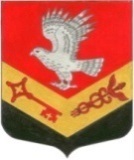 МУНИЦИПАЛЬНОЕ ОБРАЗОВАНИЕ«ЗАНЕВСКОЕ ГОРОДСКОЕ ПОСЕЛЕНИЕ» ВСЕВОЛОЖСКОГО МУНИЦИПАЛЬНОГО РАЙОНАЛЕНИНГРАДСКОЙ ОБЛАСТИСОВЕТ ДЕПУТАТОВ ЧЕТВЕРТОГО СОЗЫВАРЕШЕНИЕ20.04.2021 года											№ 15гп. Янино-1О внесении изменений в решение совета депутатов от 22.12.2020 № 90 «О бюджете муниципального образования «Заневское городское поселение» на 2021 год и на плановый период 2022 и 2023 годов»Совет депутатов муниципального образования «Заневское городское поселение» принял РЕШЕНИЕ:1. Внести в решение совета депутатов МО «Заневское городское поселение» от 22.12.2020 № 90 «О бюджете муниципального образования «Заневское городское поселение» на 2021 год и на плановый период 2022 и 2023 годов» (далее – решение) следующие изменения:1.1. Пункты 1, 3 статьи 1 решения изложить в новой редакции:«1. Утвердить основные характеристики бюджета муниципального образования «Заневское городское поселение» на 2021 год:прогнозируемый общий объем доходов бюджета муниципального образования «Заневское городское поселение» в сумме 477 397,5 тысяч рублей;общий объем расходов бюджета муниципального образования «Заневское городское поселение» в сумме 552 953,4 тысяч рублей;дефицит бюджета муниципального образования «Заневское городское поселение» в сумме 75 555,9 тысяч рублей.3. Утвердить источники внутреннего финансирования дефицита бюджета муниципального образования «Заневское городское поселение» на 2021 год в новой редакции согласно приложению 1.»1.2. Статью 2 решения изложить в новой редакции:«Статья 2. Доходы бюджета муниципального образования «Заневское городское поселение» на 2021 год1. Утвердить в пределах общего объема доходов бюджета муниципального образования «Заневское городское поселение», утвержденного статьей 1 настоящего решения, прогнозируемые поступления доходов на 2021 год согласно приложению 3, прогнозируемые поступления доходов на плановый период 2022 и 2023 годов согласно приложению 4.2. Утвердить в пределах общего объема доходов бюджета муниципального образования «Заневское городское поселение», утвержденного статьей 1 настоящего решения, безвозмездные поступления на 2021 год согласно приложению 5, безвозмездные поступления на плановый период 2022 и 2023 годов согласно приложению 6».1.3. В статье 5 решения:1.3.1. Пункт 1 изложить в новой редакции:«1. Утвердить в пределах общего объема расходов, утвержденного статьей 1 настоящего решения:ведомственную структуру расходов бюджета муниципального образования «Заневское городское поселение» бюджета на 2021 год и на плановый период 2022 и 2023 годов согласно приложению 9.распределение бюджетных ассигнований по разделам и подразделам классификации расходов бюджетов муниципального образования «Заневское городское поселение» на 2021 год и на плановый период 2022 и 2023 годов согласно приложению 10.3) распределение бюджетных ассигнований по целевым статьям (муниципальным программам и непрограммным направлениям деятельности), группам видов расходов, разделам и подразделам классификации расходов бюджетов муниципального образования «Заневское городское поселение» на 2021 год на плановый период 2022 и 2023 годов согласно приложению 11».1.3.2.В пункт 1 добавить подпункт 4 следующего содержания:«4) Формы, цели и объемы межбюджетных трансфертов из бюджета муниципального образования «Заневское городское поселение» на 2021 год согласно приложению 12»;1.3.3 Пункт 3 изложить в новой редакции:«4. Утвердить объем бюджетных ассигнований Дорожного фонда бюджета муниципального образования «Заневское городское поселение»:на 2021 год в сумме 30 822,3 тысячи рублей,на 2022 год в сумме 24 942,1 тысячи рублей,на 2023 год в сумме 21 942,1 тысячи рублей».1.4. В статье 6 решения:1.4.1. Пункт 4 изложить в новой редакции:«4. Утвердить расходы на обеспечение деятельности совета депутатов муниципального образования «Заневское городское поселение»:на 2021 год в сумме 9 614,3 тысяч рублей,на 2022 год в сумме 9 704,9 тысяч рублей,на 2023 год в сумме 9 704,9 тысяч рублей».1.4.2. Пункт 5 изложить в новой редакции:«5. Утвердить расходы на обеспечение деятельности администрации муниципального образования «Заневское городское поселение»:на 2021 год в сумме 49 386,8 тысячи рублей,на 2022 год в сумме 49 176,7 тысячи рублей,на 2023 год в сумме 49 176,7 тысячи рублей».2. Настоящее решение подлежит опубликованию в газете «Заневский вестник» и вступает в силу после его опубликования.3. Контроль над исполнением решения возложить на постоянно действующую депутатскую комиссию по экономической политике, бюджету, налогам и инвестициям.Глава муниципального образования					В.Е. КондратьевПриложение 1 к решениюот 20.04.2021 года № 15 ИСТОЧНИКИвнутреннего финансирования дефицита бюджета муниципального образования «Заневское городское поселение»  на 2021 год(тыс. рублей)Приложение 3 к решениюот 20.04.2021 года № 15ДОХОДЫбюджета муниципального образования «Заневское городское поселение»   на 2021 год(тыс. рублей)Приложение 4 к решениюот 20.04.2021 года № 15  ДОХОДЫбюджета муниципального образования «Заневское городское поселение» на плановый период 2022 и 2023 годов(тыс. рублей)Приложение 5 к решениюот 20.04.2021 года № 15Приложение 6 к решениюот 20.04.2021 года № 15  Приложение 9 к решениюот 20.04.2021 года № 15Ведомственная структура расходов бюджета муниципального образования «Заневское городское поселение» на 2021 год и на плановый период 2022 и 2023 годов(тыс. рублей)Приложение 10 к решениюот 20.04.2021 года № 15 Распределение бюджетных ассигнований по разделам и подразделам классификации расходов бюджетов муниципального образования «Заневское городское поселение» на 2021год и на плановый период 2022 и 2023 годов(тыс. руб.)Приложение 11 к решениюОт 20.04.2021 года № 15Распределение бюджетных ассигнований по целевым статьям (муниципальным программам и непрограммным направлениям деятельности), группам видов расходов, разделам и подразделам классификации расходов бюджетов муниципального образования «Заневское городское поселение» на 2021 год на плановый период 2022 и 2023 годов(тыс. рублей)Приложение 12 к решениюот 20.04.2021 года № 15Формы, цели и объемы межбюджетных трансфертов из бюджета муниципального образования «Заневское городское поселение»  на 2021 год.(тыс. рублей)КодНаименованиеСумма000 01 05 00 00 00 0000 000Изменение остатков средств на счетах по учету средств бюджета75 555,9000 01 05 02 01 13  0000 000Изменение прочих остатков денежных средств бюджетов городских поселений75 555,9Всего источников внутреннего финансирования75 555,9КодНаименованиеСумма1 00 00000 00 0000 000НАЛОГОВЫЕ И НЕНАЛОГОВЫЕ ДОХОДЫ418 524,71 01 00000 00 0000 000НАЛОГИ НА ПРИБЫЛЬ, ДОХОДЫ104 669,41 01 02000 01 0000 110Налог на доходы физических лиц104 669,41 01 02010 01 0000 110Налог на доходы физических лиц с доходов, источником которых является налоговый агент, за исключением доходов, в отношении которых исчисление и уплата налога осуществляются в соответствии со статьями 227, 227.1 и 228 Налогового кодекса Российской Федерации101 669,41 01 02020 01 0000 110Налог на доходы физических лиц с доходов, полученных от осуществления деятельности физическими лицами, зарегистрированными в качестве индивидуальных предпринимателей, нотариусов, занимающихся частной практикой, адвокатов, учредивших адвокатские кабинеты, и других лиц, занимающихся частной практикой в соответствии со статьей 227  Налогового  кодекса Российской Федерации1 300,01 01 02030 01 0000 110Налог на доходы физических лиц с доходов, полученных физическими лицами в соответствии со статьей 228 Налогового кодекса Российской Федерации1 700,01 03 00000 00 0000 000НАЛОГИ НА ТОВАРЫ (РАБОТЫ, УСЛУГИ), РЕАЛИЗУЕМЫЕ НА ТЕРРИТОРИИ РОССИЙСКОЙ ФЕДЕРАЦИИ1 840,31 03 02000 01 0000 110Акцизы по подакцизным товарам (продукции), производимым на территории Российской Федерации1 840,31 03 02231 01 0000 110Доходы от уплаты акцизов на дизельное топливо, подлежащие распределению между бюджетами субъектов Российской Федерации и местными бюджетами с учетом установленных дифференцированных нормативов отчислений в местные бюджеты850,01 03 02241 01 0000 110Доходы от уплаты акцизов на моторные масла для дизельных и (или) карбюраторных (инжекторных) двигателей, подлежащие распределению между бюджетами субъектов Российской Федерации и местными бюджетами с учетом установленных дифференцированных нормативов отчислений в местные бюджеты5,31 03 02251 01 0000 110Доходы от уплаты акцизов на автомобильный бензин, подлежащие распределению между бюджетами субъектов Российской Федерации и местными бюджетами с учетом установленных дифференцированных нормативов отчислений в местные бюджеты985,01 06 00000 00 0000 000НАЛОГИ НА ИМУЩЕСТВО251 195,01 06 01000 00 0000 110Налог на имущество физических лиц13 561,01 06 01030 13 0000 110Налог на имущество физических лиц, взимаемый по ставкам, применяемым к объектам налогообложения, расположенным в границах городских поселений13 561,01 06 06000 00 0000 110Земельный налог237 634,01 06 06033 13 0000 110Земельный налог с организаций, обладающих земельным участком, расположенным в границах городских поселений202 634,01 06 06043 13 0000 110Земельный налог с физических лиц, обладающих земельным участком, расположенным в границах городских поселений35 000,0Итого налоговые доходыИтого налоговые доходы357 704,71 11 00000 00 0000 000ДОХОДЫ ОТ ИСПОЛЬЗОВАНИЯ ИМУЩЕСТВА, НАХОДЯЩЕГОСЯ В ГОСУДАРСТВЕННОЙ И МУНИЦИПАЛЬНОЙ СОБСТВЕННОСТИ52 970,01 11 05000 00 0000 120Доходы, получаемые  в  виде  арендной  либо  иной платы  за  передачу  в   возмездное   пользование государственного и муниципального  имущества  (за исключением имущества  бюджетных и автономных  учреждений,  а также имущества государственных  и  муниципальных унитарных предприятий, в том числе казенных)52 620,01 11 05013 13 0000 120Доходы, получаемые в виде арендной платы за земельные участки, государственная собственность на которые не разграничена и которые расположены в границах городских поселений, а также средства от продажи права на заключение договоров аренды указанных земельных участков12 500,01 11 05025 13 0000 120Доходы, получаемые в виде арендной платы, а также средства от продажи права на заключение договоров аренды за земли, находящиеся в собственности городских поселений (за исключением земельных участков муниципальных бюджетных и автономных учреждений)31 120,01 11 05075 13 0000 120Доходы от сдачи в аренду имущества, составляющего казну городских поселений (за исключением земельных участков)9 000,01 11 09045 13 0000 120Прочие поступления от использования имущества, находящегося в собственности городских поселений (за исключением имущества муниципальных бюджетных и автономных учреждений, а также имущества муниципальных унитарных предприятий, в том числе казенных)350,01 13 00000 00 0000 000ДОХОДЫ ОТ ОКАЗАНИЯ ПЛАТНЫХ УСЛУГ И КОМПЕНСАЦИЙ ЗАТРАТ ГОСУДАРСТВА1 100,01 13 01995 13 0000 130Прочие доходы от оказания платных услуг (работ) получателями средств бюджетов городских поселений, в т.ч.1 100,01 14 00000 00 0000 000ДОХОДЫ ОТ ПРОДАЖИ МАТЕРИАЛЬНЫХ И НЕМАТЕРИАЛЬНЫХ АКТИВОВ6 500,01 14 06013 13 0000 430Доходы от продажи земельных участков, государственная собственность на которые не разграничена и которые расположены в границах городских поселений3 500,01 14 06313 13 0000 430Плата за увеличение площади земельных участков, находящихся в частной собственности, в результате перераспределения таких земельных участков и земель (или) земельных участков, государственная собственность на которые не разграничена и которые расположены в границах городских поселений3 000,01 16 00000 00 0000 000ШТРАФЫ, САНКЦИИ, ВОЗМЕЩЕНИЕ УЩЕРБА150,01 16 02020 02 0000 140Административные штрафы, установленные законами субъектов Российской Федерации об административных правонарушениях, за нарушение муниципальных правовых актов30,01 16 07010 13 0000 140Иные штрафы, неустойки, пени, уплаченные в соответствии с законом или договором в случае неисполнения или ненадлежащего исполнения обязательств перед муниципальным органом, (муниципальным казённым учреждением) городского поселения. 100,01 16 07090 13 0000 140Иные штрафы, неустойки, пени, уплаченные в соответствии с законом или договором в случае неисполнения или ненадлежащего исполнения обязательств перед муниципальным органом, (муниципальным казённым учреждением) городского поселения. 20,01 17 00000 00 0000 000ПРОЧИЕ НЕНАЛОГОВЫЕ ДОХОДЫ100,01 17 05050 13 0000 180Прочие неналоговые доходы бюджетов городских поселений100,0Итого неналоговые доходыИтого неналоговые доходы60 820,02 00 00000 00 0000 000БЕЗВОЗМЕЗДНЫЕ ПОСТУПЛЕНИЯ58 872,82 02 00000 00 0000 000БЕЗВОЗМЕЗДНЫЕ ПОСТУПЛЕНИЯ ИЗ ДРУГИХ БЮДЖЕТОВ БЮДЖЕТНОЙ СИСТЕМЫ РОССИЙСКОЙ ФЕДЕРАЦИИ58 872,8Всего доходовВсего доходов477 397,5КодНаименование2022 год2023 год1 00 00000 00 0000 000 НАЛОГОВЫЕ И НЕНАЛОГОВЫЕ ДОХОДЫ425 478,8432 478,01 01 00000 00 0000 000 НАЛОГИ НА ПРИБЫЛЬ, ДОХОДЫ109 693,5114 958,71 01 02000 01 0000 110 Налог на доходы физических лиц109 693,5114 958,71 01 02010 01 0000 110Налог на доходы физических лиц с доходов, источником которых является налоговый агент, за исключением доходов, в отношении которых исчисление и уплата налога осуществляются в соответствии со статьями 227, 227.1 и 228 Налогового кодекса Российской Федерации106 693,5 111 958,7 1 01 02020 01 0000 110Налог на доходы физических лиц с доходов, полученных от осуществления деятельности физическими лицами, зарегистрированными в качестве индивидуальных предпринимателей, нотариусов, занимающихся частной практикой, адвокатов, учредивших адвокатские кабинеты, и других лиц, занимающихся частной практикой в соответствии со статьей 227  Налогового  кодекса Российской Федерации1 300,0 1 300,0 1 01 02030 01 0000 110Налог на доходы физических лиц с доходов, полученных физическими лицами в соответствии со статьей 228 Налогового кодекса Российской Федерации1 700,0 1 700,0 1 03 00000 00 0000 000НАЛОГИ НА ТОВАРЫ (РАБОТЫ, УСЛУГИ), РЕАЛИЗУЕМЫЕ НА ТЕРРИТОРИИ РОССИЙСКОЙ ФЕДЕРАЦИИ1 840,31 840,31 03 02231 01 0000 110Доходы от уплаты акцизов на дизельное топливо, подлежащие распределению между бюджетами субъектов Российской Федерации и местными бюджетами с учетом установленных дифференцированных нормативов отчислений в местные бюджеты850,0 850,01 03 02241 01 0000 110Доходы от уплаты акцизов на моторные масла для дизельных и (или) карбюраторных (инжекторных) двигателей, подлежащие распределению между бюджетами субъектов Российской Федерации и местными бюджетами с учетом установленных дифференцированных нормативов отчислений в местные бюджеты5,3 5,3 1 03 02251 01 0000 110Доходы от уплаты акцизов на автомобильный бензин, подлежащие распределению между бюджетами субъектов Российской Федерации и местными бюджетами с учетом установленных дифференцированных нормативов отчислений в местные бюджеты985,0985,01 06 00000 00 0000 000НАЛОГИ НА ИМУЩЕСТВО253 125,0254 859,0 1 06 01000 00 0000 110Налог на имущество физических лиц14 083,014 383,01 06 01030 13 0000 110Налог на имущество физических лиц, взимаемый по ставкам, применяемым к объектам налогообложения, расположенным в границах городских поселений14 083,0 14 383,0 1 06 06000 00 0000 110Земельный налог239 042,0 240 476,01 06 06033 13 0000 110Земельный налог с организаций, обладающих земельным участком, расположенным в границах городских поселений204 042,0 205 476,01 06 06043 13 0000 110Земельный налог с физических лиц, обладающих земельным участком, расположенным в границах городских поселений35 000,0 35 000,0Итого налоговые доходыИтого налоговые доходы364 658,8371 658,01 11 00000 00 0000 000ДОХОДЫ ОТ ИСПОЛЬЗОВАНИЯ ИМУЩЕСТВА, НАХОДЯЩЕГОСЯ В ГОСУДАРСТВЕННОЙ И МУНИЦИПАЛЬНОЙ СОБСТВЕННОСТИ52 970,0 52 970,01 11 05000 00 0000 120Доходы, получаемые  в  виде  арендной  либо  иной платы  за  передачу  в   возмездное   пользование государственного и муниципального  имущества  (за исключением имущества  бюджетных и автономных  учреждений,  а также имущества государственных  и  муниципальных унитарных предприятий, в том числе казенных)52 620,052 620,0 1 11 05013 00 0000 120Доходы, получаемые в виде арендной платы за земельные участки, государственная собственность на которые не разграничена и которые расположены в границах поселений, а также средства от продажи права на заключение договоров аренды указанных земельных участков12 500,012 500,01 11 05013 13 0000 120Доходы, получаемые в виде арендной платы за земельные участки, государственная собственность на которые не разграничена и которые расположены в границах городских поселений, а также средства от продажи права на заключение договоров аренды указанных земельных участков12 500,0 12 500,01 11 05025 13 0000 120Доходы, получаемые в виде арендной платы, а также средства от продажи права на заключение договоров аренды за земли, находящиеся в собственности городских поселений (за исключением земельных участков муниципальных бюджетных и автономных учреждений)31 120,031 120,01 11 05075 13 0000 120Доходы от сдачи в аренду имущества, составляющего казну городских поселений (за исключением земельных участков)9 000,09 000,01 11 09000 00 0000 120Прочие доходы от использования имущества и прав, находящихся в государственной и муниципальной собственности (за исключением имущества бюджетных и автономных учреждений, а также имущества государственных и муниципальных унитарных предприятий, в том числе казенных)350,0350,01 11 09045 13 0000 120Прочие поступления от использования имущества, находящегося в собственности городских поселений (за исключением имущества муниципальных бюджетных и автономных учреждений, а также имущества муниципальных унитарных предприятий, в том числе казенных)350,0350,01 13 00000 00 0000 000ДОХОДЫ ОТ ОКАЗАНИЯ ПЛАТНЫХ УСЛУГ И КОМПЕНСАЦИЙ ЗАТРАТ ГОСУДАРСТВА1 100,01 100,01 13 01995 13 0000 130Прочие доходы от оказания платных услуг (работ) получателями средств бюджетов городских поселений, в т.ч.1 100,01 100,01 14 00000 00 0000 000ДОХОДЫ ОТ ПРОДАЖИ МАТЕРИАЛЬНЫХ И НЕМАТЕРИАЛЬНЫХ АКТИВОВ6 500,06 500,01 14 06000 00 0000 430Доходы от продажи земельных участков, находящихся в государственной и муниципальной собственности6 500,06 500,01 14 06013 13 0000 430Доходы от продажи земельных участков, государственная собственность на которые не разграничена и которые расположены в границах городских поселений3 500,03 500,01 14 06313 13 0000 430Плата за увеличение площади земельных участков, находящихся в частной собственности, в результате перераспределения таких земельных участков и земель (или) земельных участков, государственная собственность на которые не разграничена и которые расположены в границах городских поселений3 000,03 000,01 16 00000 00 0000 000ШТРАФЫ, САНКЦИИ, ВОЗМЕЩЕНИЕ УЩЕРБА150,0150,01 16 02020 02 0000 140Административные штрафы, установленные законами субъектов Российской Федерации об административных правонарушениях, за нарушение муниципальных правовых актов30,030,01 16 07010 13 0000 140Иные штрафы, неустойки, пени, уплаченные в соответствии с законом или договором в случае неисполнения или ненадлежащего исполнения обязательств перед муниципальным органом, (муниципальным казённым учреждением) городского поселения. 100,0100,01 16 07090 13 0000 140Иные штрафы, неустойки, пени, уплаченные в соответствии с законом или договором в случае неисполнения или ненадлежащего исполнения обязательств перед муниципальным органом, (муниципальным казённым учреждением) городского поселения. 20,020,01 17 00000 00 0000 000ПРОЧИЕ НЕНАЛОГОВЫЕ ДОХОДЫ100,0100,01 17 05000 00 0000 180  Прочие неналоговые доходы100,0100,01 17 05050 13 0000 180  Прочие неналоговые доходы бюджетов городских поселений100,0100,0Итого неналоговые доходыИтого неналоговые доходы60 820,060 820,0 2 00 00000 00 0000 000БЕЗВОЗМЕЗДНЫЕ ПОСТУПЛЕНИЯ1 478,3335,3 2 02 00000 00 0000 000БЕЗВОЗМЕЗДНЫЕ ПОСТУПЛЕНИЯ ИЗ ДРУГИХ БЮДЖЕТОВ БЮДЖЕТНОЙ СИСТЕМЫ РОССИЙСКОЙ ФЕДЕРАЦИИ1 478,3335,3Всего доходовВсего доходов426 957,1432 813,3БЕЗВОЗМЕЗДНЫЕ ПОСТУПЛЕНИЯБЕЗВОЗМЕЗДНЫЕ ПОСТУПЛЕНИЯБЕЗВОЗМЕЗДНЫЕ ПОСТУПЛЕНИЯбюджета муниципального образования«Заневское городское поселение» на 2021 годбюджета муниципального образования«Заневское городское поселение» на 2021 годбюджета муниципального образования«Заневское городское поселение» на 2021 год(тыс. рублей)(тыс. рублей)Код бюджетной классификацииИсточники доходовСумма1232 00 00000 00 0000 000БЕЗВОЗМЕЗДНЫЕ ПОСТУПЛЕНИЯ58 872,82 02 00000 00 0000 000БЕЗВОЗМЕЗДНЫЕ ПОСТУПЛЕНИЯ ИЗ ДРУГИХ БЮДЖЕТОВ БЮДЖЕТНОЙ СИСТЕМЫ РОССИЙСКОЙ ФЕДЕРАЦИИ58 872,82 02 10000 00 0000 150ДОТАЦИИ БЮДЖЕТАМ СУБЪЕКТОВ РОССИЙСКОЙ ФЕДЕРАЦИИ И МУНИЦИПАЛЬНЫХ ОБРАЗОВАНИЙ28 648,22 02 16001 13 0000 150Дотации бюджетам городских поселений на выравнивание бюджетной обеспеченности 28 648,22 02 20000 00 0000 150СУБСИДИИ БЮДЖЕТАМ СУБЪЕКТОВ РОССИЙСКОЙ ФЕДЕРАЦИИ И МУНИЦИПАЛЬНЫХ ОБРАЗОВАНИЙ (МЕЖБЮДЖЕТНЫЕ СУБСИДИИ)28 716,82 02 20077 13 0000 150Субсидии бюджетам городских поселений на бюджетные инвестиции в объекты капитального строительства собственности муниципальных образований4 816,52 02 20216 13 0000 150Субсидии бюджетам городских поселений на осуществление дорожной деятельности в отношении автомобильных дорог общего пользования, а также капитального ремонта и ремонта дворовых территорий многоквартирных домов, проездов к дворовым территориям многоквартирных домов населенных пунктов1 480,22 02 25555 13 0000 150Субсидии бюджетам городских поселений на поддержку государственных программ субъектов Российской Федерации и муниципальных программ формирования современной городской среды15 000,02 02 29999 13  0000 150Прочие субсидии бюджетам городских поселений на поддержку деятельности молодежных общественных организаций, объединений, содействие трудовой адаптации и занятости молодежи314,22 02 29999 13 0000 150Прочие субсидии бюджетам городских поселений на реализацию областного закона от 28 декабря 2018 года № 147-оз «О старостах сельских населенных пунктов Ленинградской области и содействии участию населения в осуществлении местного самоуправления в иных формах на частях территорий муниципальных образований Ленинградской области» (ППМИ)786,52 02 29999 13 0000 150Прочие субсидии бюджетам городских поселений на реализацию областного закона от 15 января 2018 года № 3-оз «О содействии участию населения в осуществлении местного самоуправления в иных формах на территориях административных центров и городских поселков муниципальных образований Ленинградской области» (ППМИ)2 118,72 02 29999 13 0000 150Прочие субсидии бюджетам городских поселений на поддержку развития общественной инфраструктуры муниципального значения1 600,02 02 29999 13 0000 150Прочие субсидии бюджетам городских поселений на обеспечение стимулирующих выплат работникам муниципальных учреждений культуры Ленинградской области2 600,72 02 30000 00 0000 150СУБВЕНЦИИ БЮДЖЕТАМ СУБЪЕКТОВ РОССИЙСКОЙ ФЕДЕРАЦИИ И МУНИЦИПАЛЬНЫХ ОБРАЗОВАНИЙ1 507,82 02 30024 13 0000 150Субвенции бюджетам городских поселений на выполнение передаваемых полномочий субъектов Российской Федерации21,12 02 35118 13 0000 150Субвенции бюджетам городских поселений на осуществление первичного воинского учета на территориях, где отсутствуют военные комиссариаты1 486,7БЕЗВОЗМЕЗДНЫЕ ПОСТУПЛЕНИЯбюджета муниципального образования «Заневское городское поселение» на плановый период 2022 и 2023 годовБЕЗВОЗМЕЗДНЫЕ ПОСТУПЛЕНИЯбюджета муниципального образования «Заневское городское поселение» на плановый период 2022 и 2023 годовБЕЗВОЗМЕЗДНЫЕ ПОСТУПЛЕНИЯбюджета муниципального образования «Заневское городское поселение» на плановый период 2022 и 2023 годовБЕЗВОЗМЕЗДНЫЕ ПОСТУПЛЕНИЯбюджета муниципального образования «Заневское городское поселение» на плановый период 2022 и 2023 годов(тыс. рублей)(тыс. рублей)Код бюджетной классификацииИсточники доходов2022 год2023 год12342 00 00000 00 0000 000Безвозмездные поступления1 478,3335,32 02 00000 00 0000 000Безвозмездные поступления от других бюджетов бюджетной системы Российской Федерации 1 478,3335,32 02 20000 00 0000 150СУБСИДИИ БЮДЖЕТАМ СУБЪЕКТОВ РОССИЙСКОЙ ФЕДЕРАЦИИ И МУНИЦИПАЛЬНЫХ ОБРАЗОВАНИЙ (МЕЖБЮДЖЕТНЫЕ СУБСИДИИ)314,2314,22 02 29999 00 0000 150Прочие субсидии бюджетам городских поселений314,2314,22 02 30000 00 0000 150СУБВЕНЦИИ БЮДЖЕТАМ СУБЪЕКТОВ РОССИЙСКОЙ ФЕДЕРАЦИИ И МУНИЦИПАЛЬНЫХ ОБРАЗОВАНИЙ1 164,121,12 02 30024 13 0000 150Субвенции бюджетам городских поселений на выполнение передаваемых полномочий субъектов Российской Федерации21,121,12 02 35118 13 0000 150Субвенции бюджетам городских поселений на осуществление первичного воинского учета на территориях, где отсутствуют военные комиссариаты1 143,00,0НаименованиеМинРзПРЦСРВР2021 г.2022 г.2023 г.НаименованиеМинРзПРЦСРВР2021 г.2022 г.2023 г.АДМИНИСТРАЦИЯ МУНИЦИПАЛЬНОГО ОБРАЗОВАНИЯ «ЗАНЕВСКОЕ ГОРОДСКОЕ ПОСЕЛЕНИЕ» ВСЕВОЛОЖСКОГО МУНИЦИПАЛЬНОГО РАЙОНА ЛЕНИНГРАДСКОЙ ОБЛАСТИ001543 248,6426 920,0425 038,5ОБЩЕГОСУДАРСТВЕННЫЕ ВОПРОСЫ0010100112 362,4105 890,6106 070,6Функционирование Правительства Российской Федерации, высших исполнительных органов государственной власти субъектов Российской Федерации, местных администраций001010451 900,149 176,749 176,7Расходы бюджета МО на обеспечение деятельности омсу МО «Заневское городское поселение» ВМР ЛО001010478.0.00.0000051 900,149 176,749 176,7Непрограммные расходы бюджета МО на обеспечение деятельности главы омсу МО «Заневское городское поселение»001010478.0.02.000002 334,52 334,52 334,5Текущие расходы бюджета МО Заневское городское поселение» на обеспечение деятельности муниципальных учреждений001010478.0.02.100002 334,52 334,52 334,5Расходы бюджета на выплаты по оплате труда работников омсу МО «Заневское городское поселение»001010478.0.02.100012 334,52 334,52 334,5Расходы на выплаты персоналу в целях обеспечения выполнения функций государственными (муниципальными) органами, казенными учреждениями, органами управления государственными внебюджетными фондами001010478.0.02.100011002 334,52 334,52 334,5Непрограммные расходы бюджета МО на обеспечение деятельности омсу-администрации МО «Заневское городское поселение» ВМР ЛО001010478.0.03.0000047 052,346 842,246 842,2Текущие расходы бюджета МО «Заневское городское поселение» на обеспечение деятельности муниципальных учреждений001010478.0.03.1000047 052,346 842,246 842,2Расходы на выплаты персоналу государственных (муниципальных) органов001010478.0.03.1000141 519,442 437,042 437,0Расходы на выплаты персоналу в целях обеспечения выполнения функций государственными (муниципальными) органами, казенными учреждениями, органами управления государственными внебюджетными фондами001010478.0.03.1000110041 519,442 437,042 437,0Расходы на обеспечение функций омсу МО «Заневское городское поселение»001010478.0.03.100025 532,94 405,24 405,2Закупка товаров, работ и услуг для обеспечения государственных (муниципальных) нужд001010478.0.03.100022005 267,24 350,24 350,2Иные бюджетные ассигнования001010478.0.03.10002800265,755,055,0Расходы бюджета МО по передаче в бюджет муниципального района из бюджета поселения на осуществление части полномочий по решению вопросов местного значения в соответствии с заключенными соглашениями001010478.0.05.000002 513,3Текущие расходы бюджета МО «Заневское городское поселение» на обеспечение деятельности муниципальных учреждений001010478.0.05.100002 513,3Расходы на передачу полномочий по формированию исполнению бюджета МО «Заневское городское поселение» бюджетом МО «ВМР» ЛО001010478.0.05.10008851,9Межбюджетные трансферты001010478.0.05.10008500851,9Расходы на передачу полномочий по реализации жилищных программ муниципального образования «Заневское городское поселение» с правом разработки административных регламентов001010478.0.05.1001064,9Межбюджетные трансферты001010478.0.05.1001050064,9Расходы по передаче полномочий по вопросу организации ритуальных услуг и содержанию мест захоронения001010478.0.05.10011314,5Межбюджетные трансферты001010478.0.05.10011500314,5Расходы по передаче части полномочий в сфере земельного законодательства МО «Заневское городское поселение» бюджету Всеволожского муниципального района Ленинградской области001010478.0.05.100121 282,0Межбюджетные трансферты001010478.0.05.100125001 282,0Резервные фонды00101113 000,03 000,03 000,0Непрограммные расходы бюджета МО «Заневское городское поселение» ВМР ЛО001011179.0.00.000003 000,03 000,03 000,0Расходы бюджета МО по формированию резервных фондов001011179.0.02.000003 000,03 000,03 000,0Текущие расходы бюджета МО «Заневское городское поселение» на обеспечение деятельности муниципальных учреждений001011179.0.02.100003 000,03 000,03 000,0Резервные фонды омсу001011179.0.02.199993 000,03 000,03 000,0Иные бюджетные ассигнования001011179.0.02.199998003 000,03 000,03 000,0Другие общегосударственные вопросы001011357 462,353 713,953 893,9Непрограммные расходы бюджета МО «Заневское городское поселение» ВМР ЛО001011379.0.00.0000057 462,353 713,953 893,9Расходы бюджета МО на финансовое обеспечение автономных и бюджетных учреждений МО «Заневское городское поселение»001011379.0.01.0000053 849,850 782,850 782,8Текущие расходы бюджета МО «Заневское городское поселение» на обеспечение деятельности муниципальных учреждений001011379.0.01.1000053 849,850 782,850 782,8Расходы бюджета МО на обеспечение выполнения функций муниципального казенного учреждения «Центр оказания услуг»001011379.0.01.1500053 849,850 782,850 782,8Расходы на выплаты персоналу в целях обеспечения выполнения функций государственными (муниципальными) органами, казенными учреждениями, органами управления государственными внебюджетными фондами001011379.0.01.1500010029 869,629 869,629 869,6Закупка товаров, работ и услуг для обеспечения государственных (муниципальных) нужд001011379.0.01.1500020023 675,320 608,320 608,3Иные бюджетные ассигнования001011379.0.01.15000800304,9304,9304,9Расходы бюджета МО, направленные на развитие иных форм местного самоуправления001011379.0.04.00000936,1936,1936,1Текущие расходы бюджета МО «Заневское городское поселение» на обеспечение деятельности муниципальных учреждений001011379.0.04.10000936,1936,1936,1Расходы бюджета на выплаты старостам (членам общественного совета) на исполнение полномочий001011379.0.04.10003936,1936,1936,1Закупка товаров, работ и услуг для обеспечения государственных (муниципальных) нужд001011379.0.04.10003200936,1936,1936,1Расходы бюджета МО по перечислению взносов, сборов и иных платежей, а так же уплате прочих налогов001011379.0.06.00000553,6100,0100,0Текущие расходы бюджета МО «Заневское городское поселение» на обеспечение деятельности муниципальных учреждений001011379.0.06.10000553,6100,0100,0Прочие расходы бюджета МО «Заневское городское поселение»001011379.0.06.19900553,6100,0100,0Расходы бюджета на перечисление ежегодных членских взносов в Совет МО001011379.0.06.1990320,020,020,0Иные бюджетные ассигнования001011379.0.06.1990380020,020,020,0Расходы бюджета на уплату прочих налогов, сборов и иных платежей001011379.0.06.19904533,680,080,0Капитальные вложения в объекты государственной (муниципальной) собственности001011379.0.06.19904400453,6Иные бюджетные ассигнования001011379.0.06.1990480080,080,080,0Расходы бюджета МО на проведение муниципальных районных мероприятий, оздоровительных кампаний, приобретению (изготовлению) подарочной и сувенирной продукции и иные расходы001011379.0.07.00000975,01 585,01 765,0Расходы бюджета МО на реализацию мероприятий муниципальных программ, реализуемых на территории МО «Заневское городское поселение»001011379.0.07.20000975,01 585,01 765,0Мероприятия в рамках реализации непрограммных расходов бюджета МО «Заневское городское поселение»001011379.0.07.29900975,01 585,01 765,0Расходы бюджета на обеспечение проведения мероприятий001011379.0.07.29901845,01 485,01 665,0Закупка товаров, работ и услуг для обеспечения государственных (муниципальных) нужд001011379.0.07.29901200845,01 485,01 665,0Иные расходы бюджета МО «Заневское городское поселение»001011379.0.07.29903130,0100,0100,0Закупка товаров, работ и услуг для обеспечения государственных (муниципальных) нужд001011379.0.07.29903200130,0100,0100,0Расходы бюджета на пресечение нарушений законодательства в сфере благоустройства территории МО001011379.0.10.00000837,8Прочие расходы бюджета МО «Заневское городское поселение»001011379.0.10.10000837,8Расходы бюджета на выявление и демонтаж нестационарных торговых объектов на территории МО001011379.0.10.10001837,8Закупка товаров, работ и услуг для обеспечения государственных (муниципальных) нужд001011379.0.10.10001200837,8Расходы бюджета МО на поощрение за заслуги в развитии местного самоуправления и перед МО «Заневское городское поселение» ВМР ЛО001011379.0.15.00000310,0310,0310,0Текущие расходы бюджета МО «Заневское городское поселение» на обеспечение деятельности муниципальных учреждений001011379.0.15.10000310,0310,0310,0Расходы бюджета на выплату единовременного вознаграждения при вручении почетной грамоты главы МО «Заневское городское поселение» ВМР ЛО001011379.0.15.10005100,0100,0100,0Социальное обеспечение и иные выплаты населению001011379.0.15.10005300100,0100,0100,0Расходы бюджета на выплату единовременного вознаграждения при вручении почетной грамоты администрации МО «Заневское городское поселение» ВМР ЛО001011379.0.15.1000690,090,090,0Социальное обеспечение и иные выплаты населению001011379.0.15.1000630090,090,090,0Расходы бюджета на выплату единовременного вознаграждения про присвоении звания «Почетный житель муниципального образования «Заневское городское поселение» Всеволожского муниципального района Ленинградской области»001011379.0.15.10011120,0120,0120,0Социальное обеспечение и иные выплаты населению001011379.0.15.10011300120,0120,0120,0НАЦИОНАЛЬНАЯ ОБОРОНА00102001 486,71 143,0Мобилизационная и вневойсковая подготовка00102031 486,71 143,0Непрограммные расходы бюджета МО «Заневское городское поселение» ВМР ЛО001020379.0.00.000001 486,71 143,0Расходы бюджета МО на обеспечение выполнения омсу МО отдельных гос.полномочий РФ001020379.0.03.000001 486,71 143,0Расходы на осуществление первичного воинского учета на территориях, где отсутствуют военные комиссариаты001020379.0.03.511801 486,71 143,0Расходы на выплаты персоналу в целях обеспечения выполнения функций государственными (муниципальными) органами, казенными учреждениями, органами управления государственными внебюджетными фондами001020379.0.03.511801001 271,91 143,0Закупка товаров, работ и услуг для обеспечения государственных (муниципальных) нужд001020379.0.03.51180200214,8НАЦИОНАЛЬНАЯ БЕЗОПАСНОСТЬ И ПРАВООХРАНИТЕЛЬНАЯ ДЕЯТЕЛЬНОСТЬ001030016 262,86 996,16 996,1Гражданская оборона001030913 641,74 375,04 375,0МП «Безопасность МО «Заневское городское поселение»001030905.0.00.0000013 641,74 375,04 375,0Основное мероприятие «Гражданская оборона и защита населения и территории от чрезвычайных ситуаций»001030905.0.01.000002 485,02 485,02 485,0Расходы бюджета МО на реализацию мероприятий муниципальных программ, реализуемых на территории МО «Заневское городское поселение»001030905.0.01.200002 485,02 485,02 485,0Мероприятия в рамках реализации МП «Безопасность МО «Заневское городское поселение»001030905.0.01.250002 485,02 485,02 485,0Расходы бюджета по созданию и пополнению запасов средств индивидуальной защиты, материально-технических, медицинских и других средств001030905.0.01.25002100,0100,0100,0Закупка товаров, работ и услуг для обеспечения государственных (муниципальных) нужд001030905.0.01.25002200100,0100,0100,0Расходы бюджета муниципального образования на содержание (обслуживание) систем оповещения расположенных на территории МО001030905.0.01.250132 305,02 305,02 305,0Закупка товаров, работ и услуг для обеспечения государственных (муниципальных) нужд001030905.0.01.250132002 305,02 305,02 305,0Расходы бюджета муниципального образования на организацию и проведение учений и тренировок с персоналом001030905.0.01.2501580,080,080,0Закупка товаров, работ и услуг для обеспечения государственных (муниципальных) нужд001030905.0.01.2501520080,080,080,0Основное мероприятие «Профилактика правонарушений, террористических и экстремистских угроз»001030905.0.02.0000010 516,71 250,01 250,0Расходы бюджета МО на реализацию мероприятий муниципальных программ, реализуемых на территории МО «Заневское городское поселение»001030905.0.02.200001 200,01 250,01 250,0Мероприятия в рамках реализации МП «Безопасность МО «Заневское городское поселение»001030905.0.02.250001 200,01 250,01 250,0Прочие расходы бюджета на обеспечение безопасности на территории МО001030905.0.02.25002250,0Закупка товаров, работ и услуг для обеспечения государственных (муниципальных) нужд001030905.0.02.25002200250,0Расходы бюджета по проектированию систем видеонаблюдения в населенных пунктах МО001030905.0.02.25004250,0250,0250,0Закупка товаров, работ и услуг для обеспечения государственных (муниципальных) нужд001030905.0.02.25004200250,0250,0250,0Расходы бюджета муниципального образования на содержание (обслуживание) систем видеонаблюдения расположенных на территории МО001030905.0.02.25013700,01 000,01 000,0Закупка товаров, работ и услуг для обеспечения государственных (муниципальных) нужд001030905.0.02.25013200700,01 000,01 000,0Бюджетные инвестиции на реализацию муниципальной программы001030905.0.02.400009 316,7Расходы бюджета по строительству систем видеонаблюдения в населенных пунктах МО001030905.0.02.450029 316,7Капитальные вложения в объекты государственной (муниципальной) собственности001030905.0.02.450024009 316,7Основное мероприятие «Обеспечение первичных мер пожарной безопасности, безопасности людей на водных объектах»001030905.0.03.00000640,0640,0640,0Расходы бюджета МО на реализацию мероприятий муниципальных программ, реализуемых на территории МО «Заневское городское поселение»001030905.0.03.20000640,0640,0640,0Мероприятия в рамках реализации МП «Безопасность МО «Заневское городское поселение»001030905.0.03.25000640,0640,0640,0Расходы бюджета на выпуск и приобретение информационной литературы, методических пособий, знаков безопасности001030905.0.03.2500380,080,080,0Закупка товаров, работ и услуг для обеспечения государственных (муниципальных) нужд001030905.0.03.2500320080,080,080,0Расходы бюджета по приобретению первичных средств пожаротушения и защиты для НАСФ и ДПД001030905.0.03.25006150,0150,0150,0Закупка товаров, работ и услуг для обеспечения государственных (муниципальных) нужд001030905.0.03.25006200150,0150,0150,0Расходы бюджета на установку знаков пожарной безопасности и безопасности людей на водных объектах001030905.0.03.25007150,0150,0150,0Закупка товаров, работ и услуг для обеспечения государственных (муниципальных) нужд001030905.0.03.25007200150,0150,0150,0Расходы бюджета на противопожарную опашку001030905.0.03.2500860,060,060,0Закупка товаров, работ и услуг для обеспечения государственных (муниципальных) нужд001030905.0.03.2500820060,060,060,0Расходы бюджета на содержание пожарных водоемов в населенных пунктах МО001030905.0.03.25014200,0200,0200,0Закупка товаров, работ и услуг для обеспечения государственных (муниципальных) нужд001030905.0.03.25014200200,0200,0200,0Другие вопросы в области национальной безопасности и правоохранительной деятельности00103142 621,12 621,12 621,1МП «Безопасность МО «Заневское городское поселение»001031405.0.00.000002 600,02 600,02 600,0Основное мероприятие «Профилактика правонарушений, террористических и экстремистских угроз»001031405.0.02.000002 600,02 600,02 600,0Расходы бюджета МО на реализацию мероприятий муниципальных программ, реализуемых на территории МО «Заневское городское поселение»001031405.0.02.200002 600,02 600,02 600,0Мероприятия в рамках реализации МП «Безопасность МО «Заневское городское поселение»001031405.0.02.250002 600,02 600,02 600,0Приобретение имущества для добровольной Народной дружины001031405.0.02.25011100,0100,0100,0Закупка товаров, работ и услуг для обеспечения государственных (муниципальных) нужд001031405.0.02.25011200100,0100,0100,0Расходы бюджета на осуществление выплат за участие в деятельности Народной дружины по охране общественного порядка001031405.0.02.250162 500,02 500,02 500,0Расходы на выплаты персоналу в целях обеспечения выполнения функций государственными (муниципальными) органами, казенными учреждениями, органами управления государственными внебюджетными фондами001031405.0.02.250161002 500,02 500,02 500,0Расходы бюджета МО на обеспечение деятельности омсу МО «Заневское городское поселение» ВМР ЛО001031478.0.00.0000021,121,121,1Непрограммные расходы бюджета МО по выполнению омсу государственных полномочий ЛО001031478.0.04.0000021,121,121,1Расходы бюджета МО за счет средств бюджета ЛО по выполнению омсу государственных полномочий ЛО001031478.0.04.7000021,121,121,1Субвенция бюджету МО на реализацию мероприятий в сфере административных правоотношений001031478.0.04.7134021,121,121,1Закупка товаров, работ и услуг для обеспечения государственных (муниципальных) нужд001031478.0.04.7134020021,121,121,1НАЦИОНАЛЬНАЯ ЭКОНОМИКА001040035 508,625 910,521 942,1Дорожное хозяйство (дорожные фонды)001040930 822,324 942,121 942,1МП «Развитие автомобильных дорог МО «Заневское городское поселение»001040908.0.00.0000030 822,324 942,121 942,1Основное мероприятие «Ремонт а/дорог»001040908.0.02.0000013 422,321 442,118 442,1Расходы бюджета МО на бюджетные инвестиции в собственность МО001040908.0.02.400008 808,721 442,118 442,1Бюджетные инвестиции на реализацию МП «Развитие а/дорог МО «Заневское городское поселение»001040908.0.02.480008 808,721 442,118 442,1Расходы бюджета по проведению кап.ремонта, ремонта, строительства а/дорог на территории МО, содержанию и оборудованию а/дорог общего пользования местного значения и проездов к дворовым территориям001040908.0.02.480018 808,721 442,118 442,1Закупка товаров, работ и услуг для обеспечения государственных (муниципальных) нужд001040908.0.02.480012008 808,721 442,118 442,1Расходы бюджета МО «Заневское городское поселение» в рамках софинансирования средств бюджета ЛО001040908.0.02.S00004 613,6Софинансирование на капитальный ремонт и ремонт автомобильных дорог общего пользования местного значения001040908.0.02.S01404 613,6Закупка товаров, работ и услуг для обеспечения государственных (муниципальных) нужд001040908.0.02.S01402004 613,6Основное мероприятие «Проектирование строительства а/дорог, разработка схем организации дорожного движение»001040908.0.03.0000017 400,03 500,03 500,0Расходы бюджета МО на реализацию мероприятий МП реализуемых на территории МО «Заневское городское поселение»001040908.0.03.2000017 400,03 500,03 500,0Мероприятия в рамках реализации МП «Развитие а/дорог МО «Заневское городское поселение»001040908.0.03.2800017 400,03 500,03 500,0Расходы бюджета по проектированию строительства а/дорог, разработке схем организации дорожного движения001040908.0.03.2800214 900,03 000,03 000,0Закупка товаров, работ и услуг для обеспечения государственных (муниципальных) нужд001040908.0.03.2800220014 900,03 000,03 000,0Экспертиза проектно-сметной документации001040908.0.03.280032 000,0Закупка товаров, работ и услуг для обеспечения государственных (муниципальных) нужд001040908.0.03.280032002 000,0Строительный надзор в отношении автомобильных дорог местного значения001040908.0.03.28004500,0500,0500,0Закупка товаров, работ и услуг для обеспечения государственных (муниципальных) нужд001040908.0.03.28004200500,0500,0500,0Другие вопросы в области национальной экономики00104124 686,3968,4МП «Обеспечение устойчивого комплексного развития территории МО «Заневское городское поселение» ВМР ЛО001041210.0.00.000001 697,9968,4Основное мероприятие «Обеспечение МО «Заневское городское поселение» топографической основой и съемка подземных линейных объектов капитального строительства»001041210.0.02.0000054,0968,4Создание растровой подложки на основе ортофотопланов001041210.0.02.21104968,4Закупка товаров, работ и услуг для обеспечения государственных (муниципальных) нужд001041210.0.02.21104200968,4Определение местоположения на местности подземных линейных объектов капитального строительства001041210.0.02.2110554,0Закупка товаров, работ и услуг для обеспечения государственных (муниципальных) нужд001041210.0.02.2110520054,0Основное мероприятие «Разработка, внедрение и наполнение системы управления территориями МО «Заневское городское поселение»001041210.0.03.00000584,2Расходы бюджета на выполнение кадастровых работ001041210.0.03.21111584,2Закупка товаров, работ и услуг для обеспечения государственных (муниципальных) нужд001041210.0.03.21111200584,2Основное мероприятие «Разработка документов территориального планирования МО «Заневское городское поселение»001041210.0.04.000001 059,7Расходы бюджета по согласованию, утверждению документов территориального планирования МО «Заневское городское поселение»001041210.0.04.21112395,0Закупка товаров, работ и услуг для обеспечения государственных (муниципальных) нужд001041210.0.04.21112200395,0Внесение сведений о границах МО в ЕГРН001041210.0.04.21115664,7Закупка товаров, работ и услуг для обеспечения государственных (муниципальных) нужд001041210.0.04.21115200664,7МП «Формирование городской инфраструктуры МО «Заневское городское поселение»001041212.0.00.000002 988,4Основное мероприятие «Формирование городской инфраструктуры МО «Заневское городское поселение001041212.1.00.000002 988,4Расходы бюджета на проведение кадастровых работ по подготовке тех.планов для внесения сведений в ЕГРН001041212.1.00.220012 088,4Закупка товаров, работ и услуг для обеспечения государственных (муниципальных) нужд001041212.1.00.220012002 088,4Оценка объектов инженерной инфраструктуры001041212.1.00.22004900,0Закупка товаров, работ и услуг для обеспечения государственных (муниципальных) нужд001041212.1.00.22004200900,0ЖИЛИЩНО-КОММУНАЛЬНОЕ ХОЗЯЙСТВО0010500284 483,9223 031,4221 941,4Жилищное хозяйство00105011 678,8600,0600,0МП «Обеспечение качественным жильем граждан на территории МО «Заневское городское поселение»001050103.0.00.00000878,8Подпрограмма «Переселение граждан из аварийного жилищного фонда на территории МО «Заневское городское поселение»001050103.1.00.00000878,8Основное мероприятие «Улучшение жилищных условий граждан, проживающих в аварийном жилищном фонде»001050103.1.01.00000878,8Расходы бюджета по сносу аварийных жилых домов001050103.1.01.23001878,8Закупка товаров, работ и услуг для обеспечения государственных (муниципальных) нужд001050103.1.01.23001200878,8Непрограммные расходы бюджета МО «Заневское городское поселение» ВМР ЛО001050179.0.00.00000800,0600,0600,0Расходы бюджета МО по перечислению взносов, сборов и иных платежей, а так же уплате прочих налогов001050179.0.06.00000600,0600,0600,0Текущие расходы бюджета МО «Заневское городское поселение» на обеспечение деятельности муниципальных учреждений001050179.0.06.10000600,0600,0600,0Прочие расходы бюджета МО «Заневское городское поселение»001050179.0.06.19900600,0600,0600,0Расходы бюджета по перечислению взносов в некоммерческую организацию «Фонд кап.ремонта многоквартирных домов ЛО»001050179.0.06.19902600,0600,0600,0Закупка товаров, работ и услуг для обеспечения государственных (муниципальных) нужд001050179.0.06.19902200600,0600,0600,0Расходы бюджета МО по содержанию, обслуживанию муниципального жилищного фонда, организации электро-,газо-,тепло-,водоснабжения и водоотведения территории МО «Заневское городское поселение001050179.0.11.00000200,0Прочие расходы бюджета МО «Заневское городское поселение»001050179.0.11.10000200,0Расходы бюджета на приобретение коммунальных услуг для муниципального жилого фонда001050179.0.11.10001200,0Закупка товаров, работ и услуг для обеспечения государственных (муниципальных) нужд001050179.0.11.10001200200,0Коммунальное хозяйство001050245 844,520 190,019 100,0МП «Обеспечение устойчивого функционирования и развития коммунальной и инженерной инфраструктуры и повышение энергоэффективности на территории МО «Заневское городское поселение»001050204.0.00.0000045 744,520 090,019 000,0Основное мероприятие «Развитие системы газо-,электро-,тепло-,водоснабжения и водоотведения»001050204.0.01.00000188,0Мероприятия в рамках реализации МП «Обеспечение устойчивого функционирования и развития коммунальной и инженерной инфраструктуры и повышение энергоэффективности на территории МО «Заневское городское поселение»001050204.0.01.20000188,0Расходы бюджета на технологическое присоединение к электрическим сетям001050204.0.01.2400488,0Закупка товаров, работ и услуг для обеспечения государственных (муниципальных) нужд001050204.0.01.2400420088,0Расходы бюджета на проведение экспертизы ПСД объектов теплоснабжения, водоснабжения, водоотведения и газоснабжения001050204.0.01.24006100,0Закупка товаров, работ и услуг для обеспечения государственных (муниципальных) нужд001050204.0.01.24006200100,0Основное мероприятие «Мероприятия по газификации населенных пунктов МО «Заневское городское поселение»001050204.0.02.0000023 761,55 120,0Расходы бюджета муниципального образования на реализацию мероприятий муниципальных программ, реализуемых на территории муниципального образования «Заневское городское поселение»001050204.0.02.2000016 745,02 230,0Государственная экспертиза проектной документации001050204.0.02.240111 700,0Закупка товаров, работ и услуг для обеспечения государственных (муниципальных) нужд001050204.0.02.240112001 700,0Государственная экспертиза сметной документации001050204.0.02.2401280,0Закупка товаров, работ и услуг для обеспечения государственных (муниципальных) нужд001050204.0.02.2401220080,0Разработка ППТ, ПМ и ПСД на строительство (реконструкцию) газопроводов на территории МО001050204.0.02.2401910 700,0Закупка товаров, работ и услуг для обеспечения государственных (муниципальных) нужд001050204.0.02.2401920010 700,0Строительный контроль за строительством (реконструкцией) газопроводов на территории МО001050204.0.02.240202 190,01 200,0Закупка товаров, работ и услуг для обеспечения государственных (муниципальных) нужд001050204.0.02.240202002 190,01 200,0Авторский надзор за строительством распределительного газопровода001050204.0.02.2403275,030,0Закупка товаров, работ и услуг для обеспечения государственных (муниципальных) нужд001050204.0.02.2403220075,030,0Расходы бюджета МО в части осуществления расходов на техническое обслуживание сетей газопровода на территории МО, выполнение мероприятий по технологическому присоединению и осуществлению тех. надзора в сфере газоснабжения001050204.0.02.240352 000,01 000,0Закупка товаров, работ и услуг для обеспечения государственных (муниципальных) нужд001050204.0.02.240352002 000,01 000,0Расходы бюджета МО «Заневское городское поселение» в рамках софинансирования средств бюджета Ленинградской области001050204.0.02.S00007 016,52 890,0Софинансирование расходов бюджета ЛО на бюджетные инвестиции в объекты капитального строительства объектов газификации (в т.ч. проектно-изыскательские работы) собственности муниципальных образований001050204.0.02.S02007 016,52 890,0Капитальные вложения в объекты государственной (муниципальной) собственности001050204.0.02.S02004007 016,52 890,0Основное мероприятие «Мероприятия по системам водоснабжения и водоотведения населенных пунктов МО «Заневское городское поселение»001050204.0.03.00000755,0Расходы бюджета муниципального образования на реализацию мероприятий муниципальных программ, реализуемых на территории муниципального образования «Заневское городское поселение»001050204.0.03.20000755,0Разработка ППТ, ПМ и ПСД строительства (реконструкции) водопроводов на территории МО001050204.0.03.24016755,0Закупка товаров, работ и услуг для обеспечения государственных (муниципальных) нужд001050204.0.03.24016200755,0Основное мероприятие «Мероприятия по системе теплоснабжения населенных пунктов МО «Заневское городское поселение»001050204.0.04.0000020 000,011 000,011 000,0Расходы бюджета муниципального образования на реализацию мероприятий муниципальных программ, реализуемых на территории муниципального образования «Заневское городское поселение»001050204.0.04.2000020 000,011 000,011 000,0Подготовка объектов теплоснабжения к ОЗП001050204.0.04.2401520 000,011 000,011 000,0Закупка товаров, работ и услуг для обеспечения государственных (муниципальных) нужд001050204.0.04.2401520020 000,011 000,011 000,0Основное мероприятие «Мероприятия по обслуживанию электроустановок населенных пунктов МО «Заневское городское поселение» и разработке программ»001050204.0.05.000001 040,01 970,0Расходы бюджета муниципального образования на реализацию мероприятий муниципальных программ, реализуемых на территории муниципального образования «Заневское городское поселение»001050204.0.05.200001 040,01 970,0Обслуживание электроустановок001050204.0.05.24024970,01 970,0Закупка товаров, работ и услуг для обеспечения государственных (муниципальных) нужд001050204.0.05.24024200970,01 970,0Обслуживание дизель-генераторных установок001050204.0.05.2403570,0Закупка товаров, работ и услуг для обеспечения государственных (муниципальных) нужд001050204.0.05.2403520070,0Основное мероприятие «Капитальный ремонт общего имущества в многоквартирных домах001050204.0.07.000002 000,08 000,0Расходы на капитальный ремонт общего имущества в многоквартирных домах001050204.0.07.100002 000,08 000,0Закупка товаров, работ и услуг для обеспечения государственных (муниципальных) нужд001050204.0.07.100002002 000,08 000,0Муниципальная программа «Программа производственного контроля за качеством питьевой воды на территории муниципального образования «Заневское городское поселение» Всеволожского муниципального района Ленинградской области»001050211.0.00.00000100,0100,0100,0Основное мероприятие «Контроль за качеством питьевой воды»001050211.0.02.00000100,0100,0100,0Расходы бюджета по контролю за микробным и химическим составом воды в источниках водоснабжения, расположенных на территории МО»001050211.0.02.21102100,0100,0100,0Закупка товаров, работ и услуг для обеспечения государственных (муниципальных) нужд001050211.0.02.21102200100,0100,0100,0Благоустройство0010503236 960,6202 241,4202 241,4МП «Благоустройство и санитарное содержание территории МО «Заневское городское поселение»001050306.0.00.00000215 600,9201 028,9201 028,9Основное мероприятие «Санитарное содержание территории МО»001050306.0.01.00000142 543,6140 843,6140 843,6Мероприятия в рамках реализации МП «Благоустройство и санитарное содержание территории МО «Заневское городское поселение»001050306.0.01.26000142 543,6140 843,6140 843,6Расходы бюджета по санитарному содержанию территории МО001050306.0.01.26001142 543,6140 843,6140 843,6Закупка товаров, работ и услуг для обеспечения государственных (муниципальных) нужд001050306.0.01.26001200142 543,6140 843,6140 843,6Основное мероприятие «Сбор и вывоз ТБО»001050306.0.02.000003 300,03 300,03 300,0Расходы бюджета МО на реализацию мероприятий МП, реализуемых на территории МО «Заневское городское поселение»001050306.0.02.200003 300,03 300,03 300,0Расходы бюджета на сбор, вывоз и размещение ТБО с несанкционированных свалок001050306.0.02.260052 700,02 700,02 700,0Закупка товаров, работ и услуг для обеспечения государственных (муниципальных) нужд001050306.0.02.260052002 700,02 700,02 700,0Ремонт контейнеров и площадок для сбора ТБО001050306.0.02.26007600,0600,0600,0Закупка товаров, работ и услуг для обеспечения государственных (муниципальных) нужд001050306.0.02.26007200600,0600,0600,0Основное мероприятие «Озеленение и развитие уровня благоустройства территории МО»001050306.0.03.0000014 861,38 471,38 471,3Расходы бюджета МО на реализацию мероприятий муниципальных программ, реализуемых на территории МО «Заневское городское поселение»001050306.0.03.2000014 861,38 471,38 471,3Мероприятия в рамках реализации МП «Благоустройство и санитарное содержание территории МО «Заневское городское поселение»001050306.0.03.2600014 861,38 471,38 471,3Расходы бюджета на благоустройство территории, детских площадок, а/стоянок, приобретение, доставку и установку малых архитектурных форм для оборудования детских и спортивных площадок, парков и мест отдыха001050306.0.03.260087 680,71 140,71 140,7Закупка товаров, работ и услуг для обеспечения государственных (муниципальных) нужд001050306.0.03.260082007 680,71 140,71 140,7Расходы бюджета на озеленение территории МО001050306.0.03.260091 375,21 925,21 925,2Закупка товаров, работ и услуг для обеспечения государственных (муниципальных) нужд001050306.0.03.260092001 375,21 925,21 925,2Расходы бюджета на очистку водоотводных канав с восстановлением водотока001050306.0.03.260113 400,03 400,03 400,0Закупка товаров, работ и услуг для обеспечения государственных (муниципальных) нужд001050306.0.03.260112003 400,03 400,03 400,0Расходы бюджета на проведение ремонта и обслуживание детских и спортивных площадок на территории МО001050306.0.03.260121 205,41 205,41 205,4Закупка товаров, работ и услуг для обеспечения государственных (муниципальных) нужд001050306.0.03.260122001 205,41 205,41 205,4Закупка, установка и ремонт информационных стендов001050306.0.03.26014350,0350,0350,0Закупка товаров, работ и услуг для обеспечения государственных (муниципальных) нужд001050306.0.03.26014200350,0350,0350,0Расходы бюджета на изготовление, установку и содержание декоративных ограждений на территории МО001050306.0.03.26015600,0200,0200,0Закупка товаров, работ и услуг для обеспечения государственных (муниципальных) нужд001050306.0.03.26015200600,0200,0200,0Расходы бюджета на содержание памятников, расположенных на территории МО»001050306.0.03.26017100,0100,0100,0Закупка товаров, работ и услуг для обеспечения государственных (муниципальных) нужд001050306.0.03.26017200100,0100,0100,0Расходы бюджета на приобретение и доставку плодородного грунта для нужд МО и песка для детских площадок расположенных на территории МО001050306.0.03.26027150,0150,0150,0Закупка товаров, работ и услуг для обеспечения государственных (муниципальных) нужд001050306.0.03.26027200150,0150,0150,0Основное мероприятие «Праздничное оформление поселения»001050306.0.04.000001 000,0700,0700,0Расходы бюджета МО на реализацию мероприятий муниципальных программ, реализуемых на территории МО «Заневское городское поселение»001050306.0.04.200001 000,0700,0700,0Мероприятия в рамках реализации МП «Благоустройство и санитарное содержание территории МО «Заневское городское поселение»001050306.0.04.260001 000,0700,0700,0Расходы бюджета на приобретение праздничной атрибутики001050306.0.04.26020600,0300,0300,0Закупка товаров, работ и услуг для обеспечения государственных (муниципальных) нужд001050306.0.04.26020200600,0300,0300,0Расходы бюджета по аренде рекламных уличных стоек и конструкций001050306.0.04.26021400,0400,0400,0Закупка товаров, работ и услуг для обеспечения государственных (муниципальных) нужд001050306.0.04.26021200400,0400,0400,0Основное мероприятие «Содержание и ремонт сетей электроснабжения»001050306.0.05.0000049 596,046 616,046 616,0Расходы бюджета МО на реализацию мероприятий МП, реализуемых на территории МО «Заневское городское поселение»001050306.0.05.2000044 616,046 316,046 316,0Мероприятия в рамках реализации МП «Благоустройство и санитарное содержание территории МО «Заневское городское поселение»001050306.0.05.2600044 616,046 316,046 316,0Расходы бюджета на ремонт, содержание и обслуживание уличного освещения001050306.0.05.2602329 316,029 316,029 316,0Закупка товаров, работ и услуг для обеспечения государственных (муниципальных) нужд001050306.0.05.2602320029 316,029 316,029 316,0Расходы бюджета на приобретение электрической энергии для нужд муниципального образования001050306.0.05.2603115 300,017 000,017 000,0Закупка товаров, работ и услуг для обеспечения государственных (муниципальных) нужд001050306.0.05.2603120015 300,017 000,017 000,0Расходы бюджета МО на бюджетные инвестиции в собственность МО001050306.0.05.400004 980,0300,0300,0Бюджетные инвестиции на реализацию МП «Благоустройство и санитарное содержание территории МО «Заневское городское поселение»001050306.0.05.460004 980,0300,0300,0Расходы бюджета на устройство уличного освещения001050306.0.05.460024 980,0300,0300,0Закупка товаров, работ и услуг для обеспечения государственных (муниципальных) нужд001050306.0.05.460022004 980,0300,0300,0Основное мероприятие «Содержание и развитие а/дорог и внутридворовых проездов»001050306.0.06.000002 500,0398,0398,0Расходы бюджета МО на реализацию мероприятий МП, реализуемых на территории МО «Заневское городское поселение»001050306.0.06.200002 500,0398,0398,0Мероприятия в рамках реализации МП «Благоустройство и санитарное содержание территории МО «Заневское городское поселение»001050306.0.06.260002 500,0398,0398,0Расходы бюджета на осуществление отлова и стерилизацию безнадзорных, бродячих животных на территории МО001050306.0.06.26024100,0198,0198,0Закупка товаров, работ и услуг для обеспечения государственных (муниципальных) нужд001050306.0.06.26024200100,0198,0198,0Расходы бюджета на устройство пешеходных дорожек на территории МО001050306.0.06.260252 200,0Закупка товаров, работ и услуг для обеспечения государственных (муниципальных) нужд001050306.0.06.260252002 200,0Расходы бюджета на проведение работ по дезинсекции и дератизации на территории МО001050306.0.06.26028200,0200,0200,0Закупка товаров, работ и услуг для обеспечения государственных (муниципальных) нужд001050306.0.06.26028200200,0200,0200,0Основное мероприятие «Проектирование и экспертиза объектов благоустройства»001050306.0.07.000001 800,0700,0700,0Мероприятия в рамках реализации муниципальной программы «Благоустройство и санитарное содержание территории муниципальное образование «Заневское городское поселение»001050306.0.07.260001 800,0700,0700,0Расходы бюджета по проектированию и экспертизе объектов благоустройства001050306.0.07.260101 200,0400,0400,0Закупка товаров, работ и услуг для обеспечения государственных (муниципальных) нужд001050306.0.07.260102001 200,0400,0400,0Расходы бюджета по строительному надзору за объектами благоустройства001050306.0.07.26011600,0300,0300,0Закупка товаров, работ и услуг для обеспечения государственных (муниципальных) нужд001050306.0.07.26011200600,0300,0300,0МП «Развитие территорий, на которых осуществляются иные формы местного самоуправления»001050307.0.00.000003 817,7912,5912,5Основное мероприятие «Комплексное развитие и благоустройство территории на которых осуществляются иные формы местного самоуправления»001050307.0.01.000003 817,7912,5912,5Расходы бюджета МО «Заневское городское поселение» в рамках софинансирования средств бюджета ЛО001050307.0.01.S00003 817,7912,5912,5Софинансирование из бюджета муниципального образования на реализацию областного закона от 12 мая 2018 года № 03-оз «О содействии развитию иных форм местного самоуправления на части территорий населенных пунктов Ленинградской области, являющихся административными центрами поселений»001050307.0.01.S46602 518,7400,0400,0Закупка товаров, работ и услуг для обеспечения государственных (муниципальных) нужд001050307.0.01.S46602002 518,7400,0400,0Расходы бюджета МО в части софинансирования областного закона от 28.12.2018 г. № 147-оз «О старостах сельских населенных пунктов Ленинградской области и содействии участию населения в осуществлении местного самоуправления в иных формах на частях территорий муниципальных образований Ленинградской области»001050307.0.01.S47701 299,0512,5512,5Закупка товаров, работ и услуг для обеспечения государственных (муниципальных) нужд001050307.0.01.S47702001 299,0512,5512,5МП «Борьба с борщевиком Сосновского на территории МО «Заневское городское поселение»001050309.0.00.00000300,0300,0300,0Основное мероприятие «Уничтожение борщевика и ликвидация угрозы его неконтролируемого распространения на всей территории Заневского городского поселения001050309.0.01.00000300,0300,0300,0Расходы бюджета МО на реализацию мероприятий МП, реализуемых на территории МО «Заневское городское поселение»001050309.0.01.20000300,0300,0300,0Мероприятия в рамках реализации МП «Борьба с борщевиком Сосновского на территории МО «Заневское городское поселение»001050309.0.01.29000300,0300,0300,0Расходы бюджета по уничтожению борщевика Сосновского химическим методом001050309.0.01.29001300,0300,0300,0Закупка товаров, работ и услуг для обеспечения государственных (муниципальных) нужд001050309.0.01.29001200300,0300,0300,0МП «Комфортная городская среда на территории МО «Заневское городское поселение»001050314.0.00.0000017 242,0Софинансирование по расходам основного мероприятия «Комфортная городская среда»001050314.0.F2.0000017 242,0Софинансирование из областного бюджета в рамках расходов по реализации программы комфортная городская среда на частях террторий муниципальных образований Ленинградской области001050314.0.F2.5555017 242,0Закупка товаров, работ и услуг для обеспечения государственных (муниципальных) нужд001050314.0.F2.5555020017 242,0ОБРАЗОВАНИЕ00107003 131,53 829,13 829,1Молодежная политика00107073 131,53 829,13 829,1МП «Развитие молодежной политики на территории МО «Заневское городское поселение»001070713.0.00.000001 250,31 947,91 947,9Основное мероприятие «Развитие молодежной политики»001070713.1.00.000001 250,31 947,91 947,9Субсидия на выполнение муниципального задания МБУ «Янинский КСДЦ»001070713.1.00.1600088,5905,1905,1Предоставление субсидий бюджетным, автономным учреждениям и иным некоммерческим организациям001070713.1.00.1600060088,5905,1905,1Расходы бюджета по организации занятости и отдыха подростков в летний период001070713.1.00.29902728,6728,6728,6Расходы на выплаты персоналу в целях обеспечения выполнения функций государственными (муниципальными) органами, казенными учреждениями, органами управления государственными внебюджетными фондами001070713.1.00.29902100728,6728,6728,6Софинансирование из областного бюджета на расходы бюджета по организации занятости и отдыха подростков в летний период001070713.1.00.S4330433,2314,2314,2Закупка товаров, работ и услуг для обеспечения государственных (муниципальных) нужд001070713.1.00.S4330200433,2314,2314,2Непрограммные расходы бюджета МО «Заневское городское поселение» ВМР ЛО001070779.0.00.000001 881,21 881,21 881,2Расходы бюджета МО на проведение муниципальных районных мероприятий, оздоровительных кампаний, приобретению (изготовлению) подарочной и сувенирной продукции и иные расходы001070779.0.07.000001 881,21 881,21 881,2Расходы бюджета МО на реализацию мероприятий муниципальных программ, реализуемых на территории МО «Заневское городское поселение»001070779.0.07.200001 881,21 881,21 881,2Мероприятия в рамках реализации непрограммных расходов бюджета МО «Заневское городское поселение»001070779.0.07.299001 881,21 881,21 881,2Расходы бюджета по организации занятости и отдыха подростков в летний период001070779.0.07.299021 881,21 881,21 881,2Расходы на выплаты персоналу в целях обеспечения выполнения функций государственными (муниципальными) органами, казенными учреждениями, органами управления государственными внебюджетными фондами001070779.0.07.299021001 795,71 795,71 795,7Закупка товаров, работ и услуг для обеспечения государственных (муниципальных) нужд001070779.0.07.2990220085,585,585,5КУЛЬТУРА, КИНЕМАТОГРАФИЯ001080046 923,224 141,924 141,9Культура001080146 923,224 141,924 141,9МП «Развитие культуры на территории МО «Заневское городское поселение»001080102.0.00.0000046 923,224 141,924 141,9Основное мероприятие «Развитие культуры»001080102.0.01.0000028 940,424 141,924 141,9Субсидия на выполнение муниципального задания001080102.0.01.1200023 739,021 541,221 541,2Предоставление субсидий бюджетным, автономным учреждениям и иным некоммерческим организациям001080102.0.01.1200060023 739,021 541,221 541,2Развитие и сохранение кадрового потенциала учреждений культуры001080102.0.01.S00005 201,42 600,72 600,7Субсидия на стимулирующие выплаты работникам муниципальных учреждений культуры001080102.0.01.S03605 201,42 600,72 600,7Предоставление субсидий бюджетным, автономным учреждениям и иным некоммерческим организациям001080102.0.01.S03606005 201,42 600,72 600,7Расходы бюджета на проведение капитального ремонта учреждений культуры001080102.0.02.0000017 982,8Расходы бюджета по проектированию и экспертизе модульного культурно-досугового центра001080102.0.02.220029 582,8Капитальные вложения в объекты государственной (муниципальной) собственности001080102.0.02.220024009 582,8Расходы бюджета на строительство модульного культурно-досугового центра в д. Суоранде001080102.0.02.220038 400,0Капитальные вложения в объекты государственной (муниципальной) собственности001080102.0.02.220034008 400,0СОЦИАЛЬНАЯ ПОЛИТИКА0011000250,0250,0250,0Пенсионное обеспечение0011001250,0250,0250,0Непрограммные расходы бюджета МО «Заневское городское поселение» ВМР ЛО001100179.0.00.00000250,0250,0250,0Расходы бюджета МО по обеспечению выплат, утвержденных омсу МО «Заневское городское поселение» ВМР ЛО001100179.0.08.00000200,0200,0200,0Текущие расходы бюджета МО «Заневское городское поселение» на обеспечение деятельности муниципальных учреждений001100179.0.08.10000200,0200,0200,0Прочие расходы бюджета МО «Заневское городское поселение»001100179.0.08.19900200,0200,0200,0Расходы бюджета на осуществление доплаты к пенсиям гос.служащих субъектов РФ и муниципальных служащих001100179.0.08.19906200,0200,0200,0Социальное обеспечение и иные выплаты населению001100179.0.08.19906300200,0200,0200,0Расходы бюджета МО на оказание различных видов адресной соц.помощи, направленных на повышение благосостояния граждан пожилого возраста и инвалидов001100179.0.09.0000050,050,050,0Текущие расходы бюджета МО «Заневское городское поселение» на обеспечение деятельности муниципальных учреждений001100179.0.09.1000050,050,050,0Прочие расходы бюджета МО «Заневское городское поселение»001100179.0.09.1990050,050,050,0Расходы бюджета на оказание материальной помощи гражданам, оказавшимся в трудной жизненной ситуации001100179.0.09.1990750,050,050,0Социальное обеспечение и иные выплаты населению001100179.0.09.1990730050,050,050,0ФИЗИЧЕСКАЯ КУЛЬТУРА И СПОРТ001110031 480,725 867,327 867,3Физическая культура001110131 480,725 867,327 867,3МП «Развитие физической культуры и спорта на территории МО «Заневское городское поселение»001110101.0.00.0000031 480,725 867,327 867,3Основное мероприятие «Проектирование, экспертиза, строительство, ремонт и реконструкция объектов физ.культуры»001110101.0.01.0000010 613,4Бюджетные инвестиции в собственность МО001110101.0.01.400008 929,2Расходы бюджета по реконструкции мини-стадиона в д. Заневка001110101.0.01.410022 170,0Закупка товаров, работ и услуг для обеспечения государственных (муниципальных) нужд001110101.0.01.410022002 170,0Расходы бюджета на устройство хоккейной площадки001110101.0.01.410033 086,9Закупка товаров, работ и услуг для обеспечения государственных (муниципальных) нужд001110101.0.01.410032003 086,9Расходы бюджета на проектирование физкультурно-оздоровительного комплекса001110101.0.01.410043 072,3Капитальные вложения в объекты государственной (муниципальной) собственности001110101.0.01.410044003 072,3Расходы бюджета на ремонт и реконструкцию объектов физической культуры и спорта001110101.0.01.41005600,0Закупка товаров, работ и услуг для обеспечения государственных (муниципальных) нужд001110101.0.01.41005200600,0Развитие общественной инфраструктуры муниципального значения в Лен. обл.001110101.0.01.S00001 684,2Субсидия на развитие общественной инфраструктуры МО001110101.0.01.S48401 684,2Закупка товаров, работ и услуг для обеспечения государственных (муниципальных) нужд001110101.0.01.S48402001 684,2Основное мероприятие «Развитие физ.культуры»001110101.0.02.0000020 867,325 867,327 867,3Текущие расходы бюджета МО «Заневское городское поселение» на обеспечение деятельности муниципальных учреждений001110101.0.02.1000020 867,325 867,327 867,3Субсидия на выполнение муниципального задания001110101.0.02.1100020 867,325 867,327 867,3Предоставление субсидий бюджетным, автономным учреждениям и иным некоммерческим организациям001110101.0.02.1100060020 867,325 867,327 867,3СРЕДСТВА МАССОВОЙ ИНФОРМАЦИИ001120011 358,89 860,112 000,0Периодическая печать и издательства001120211 358,89 860,112 000,0Непрограммные расходы бюджета МО «Заневское городское поселение» ВМР ЛО001120279.0.00.0000011 358,89 860,112 000,0Расходы бюджета МО на финансовое обеспечение автономных и бюджетных учреждений МО «Заневское городское поселение»001120279.0.01.0000011 358,89 860,112 000,0Текущие расходы бюджета МО «Заневское городское поселение» на обеспечение деятельности муниципальных учреждений001120279.0.01.1000011 358,89 860,112 000,0Субсидия на выполнение муниципального задания МБУ «Редакция газеты «Заневский вестник»001120279.0.01.1400011 358,89 860,112 000,0Предоставление субсидий бюджетным, автономным учреждениям и иным некоммерческим организациям001120279.0.01.1400060011 358,89 860,112 000,0СОВЕТ ДЕПУТАТОВ0029 704,99 704,99 704,9ОБЩЕГОСУДАРСТВЕННЫЕ ВОПРОСЫ00201009 704,99 704,99 704,9Функционирование законодательных (представительных) органов государственной власти и представительных органов муниципальных образований00201039 704,99 704,99 704,9Расходы бюджета МО на обеспечение деятельности омсу МО «Заневское городское поселение» ВМР ЛО002010378.0.00.000009 704,99 704,99 704,9Непрограммные расходы в рамках обеспечения деятельности совета депутатов МО «Заневское городское поселение» ВМР ЛО002010378.0.01.000009 614,39 704,99 704,9Текущие расходы бюджета МО «Заневское городское поселение» на обеспечение деятельности муниципальных учреждений002010378.0.01.100009 614,39 704,99 704,9Расходы бюджета на выплаты по оплате труда работников омсу МО «Заневское городское поселение»002010378.0.01.100013 997,34 087,94 087,9Расходы на выплаты персоналу в целях обеспечения выполнения функций государственными (муниципальными) органами, казенными учреждениями, органами управления государственными внебюджетными фондами002010378.0.01.100011003 997,34 087,94 087,9Расходы на обеспечение функций омсу МО «Заневское городское поселение»002010378.0.01.100025 617,05 617,05 617,0Расходы на выплаты персоналу в целях обеспечения выполнения функций государственными (муниципальными) органами, казенными учреждениями, органами управления государственными внебюджетными фондами002010378.0.01.100021005 220,05 220,05 220,0Закупка товаров, работ и услуг для обеспечения государственных (муниципальных) нужд002010378.0.01.10002200395,0395,0395,0Иные бюджетные ассигнования002010378.0.01.100028002,02,02,0Расходы бюджета МО по передаче в бюджет муниципального района из бюджета поселения на осуществление части полномочий по решению вопросов местного значения в соответствии с заключенными соглашениями002010378.0.05.0000090,6Текущие расходы бюджета МО «Заневское городское поселение» на обеспечение деятельности муниципальных учреждений002010378.0.05.1000090,6Расходы по передаче полномочий на осуществление внешнего муниципального финансового контроля МО «Заневское городское поселение» бюджетом ВМР ЛО002010378.0.05.1000990,6Межбюджетные трансферты002010378.0.05.1000950090,6Всего552 953,4436 624,9434 743,4НаименованиеРзПР2021 г.2022 г.2023 г.НаименованиеРзПР2021 г.2022 г.2023 г.ОБЩЕГОСУДАРСТВЕННЫЕ ВОПРОСЫ0100122 067,3115 595,5115 775,5Функционирование законодательных (представительных) органов государственной власти и представительных органов муниципальных образований01039 704,99 704,99 704,9Функционирование Правительства Российской Федерации, высших исполнительных органов государственной власти субъектов Российской Федерации, местных администраций010451 900,149 176,749 176,7Резервные фонды01113 000,03 000,03 000,0Другие общегосударственные вопросы011357 462,253 713,953 893,9НАЦИОНАЛЬНАЯ ОБОРОНА02001 486,71 143,0Мобилизационная и вневойсковая подготовка02031 486,71 143,0НАЦИОНАЛЬНАЯ БЕЗОПАСНОСТЬ И ПРАВООХРАНИТЕЛЬНАЯ ДЕЯТЕЛЬНОСТЬ030016 262,86 996,16 996,1Гражданская оборона030913 641,74 375,04 375,0Другие вопросы в области национальной безопасности и правоохранительной деятельности03142 621,12 621,12 621,1НАЦИОНАЛЬНАЯ ЭКОНОМИКА040035 508,625 910,521 942,1Дорожное хозяйство (дорожные фонды)040930 822,324 942,121 942,1Другие вопросы в области национальной экономики04124 686,3968,4ЖИЛИЩНО-КОММУНАЛЬНОЕ ХОЗЯЙСТВО0500284 483,8223 031,3221 941,3Жилищное хозяйство05011 678,7600,0600,0Коммунальное хозяйство050245 844,620 190,019 100,0Благоустройство0503236 960,5202 241,3202 241,3ОБРАЗОВАНИЕ07003 131,53 829,13 829,1Молодежная политика07073 131,53 829,13 829,1КУЛЬТУРА, КИНЕМАТОГРАФИЯ080046 923,124 141,924 141,9Культура080146 923,124 141,924 141,9СОЦИАЛЬНАЯ ПОЛИТИКА1000250,0250,0250,0Пенсионное обеспечение1001250,0250,0250,0ФИЗИЧЕСКАЯ КУЛЬТУРА И СПОРТ110031 480,725 867,327 867,3Физическая культура110131 480,725 867,327 867,3СРЕДСТВА МАССОВОЙ ИНФОРМАЦИИ120011 358,89 860,112 000,0Периодическая печать и издательства120211 358,89 860,112 000,0Всего552 953,4436 624,9434 743,4НаименованиеЦСРВРРзПР2021 г.2022 г.2023 г.НаименованиеЦСРВРРзПР2021 г.2022 г.2023 г.МП «Развитие физической культуры и спорта на территории МО «Заневское городское поселение»01.0.00.0000031480,725867,327867,3Основное мероприятие «Проектирование, экспертиза, строительство, ремонт и реконструкция объектов физ.культуры»01.0.01.0000010613,4Бюджетные инвестиции в собственность МО01.0.01.400008929,2Расходы бюджета по реконструкции мини-стадиона в д. Заневка01.0.01.410022170,0Закупка товаров, работ и услуг для обеспечения государственных (муниципальных) нужд01.0.01.410022002170,0Физическая культура01.0.01.4100220011012170,0Расходы бюджета на устройство хоккейной площадки01.0.01.410033086,9Закупка товаров, работ и услуг для обеспечения государственных (муниципальных) нужд01.0.01.410032003086,9Физическая культура01.0.01.4100320011013086,9Расходы бюджета на проектирование физкультурно-оздоровительного комплекса01.0.01.410043072,3Капитальные вложения в объекты государственной (муниципальной) собственности01.0.01.410044003072,3Физическая культура01.0.01.4100440011013072,3Расходы бюджета на ремонт и реконструкцию объектов физической культуры и спорта01.0.01.41005600,0Закупка товаров, работ и услуг для обеспечения государственных (муниципальных) нужд01.0.01.41005200600,0Физическая культура01.0.01.410052001101600,0Развитие общественной инфраструктуры муниципального значения в Лен. обл.01.0.01.S00001684,2Субсидия на развитие общественной инфраструктуры МО01.0.01.S48401684,2Закупка товаров, работ и услуг для обеспечения государственных (муниципальных) нужд01.0.01.S48402001684,2Физическая культура01.0.01.S484020011011684,2Основное мероприятие «Развитие физ.культуры»01.0.02.0000020867,325867,327867,3Текущие расходы бюджета МО «Заневское городское поселение» на обеспечение деятельности муниципальных учреждений01.0.02.1000020867,325867,327867,3Субсидия на выполнение муниципального задания01.0.02.1100020867,325867,327867,3Предоставление субсидий бюджетным, автономным учреждениям и иным некоммерческим организациям01.0.02.1100060020867,325867,327867,3Физическая культура01.0.02.11000600110120867,325867,327867,3МП «Развитие культуры на территории МО «Заневское городское поселение»02.0.00.0000046923,124141,924141,9Основное мероприятие «Развитие культуры»02.0.01.0000028940,424141,924141,9Субсидия на выполнение муниципального задания02.0.01.1200023739,021541,221541,2Предоставление субсидий бюджетным, автономным учреждениям и иным некоммерческим организациям02.0.01.1200060023739,021541,221541,2Культура02.0.01.12000600080123739,021541,221541,2Развитие и сохранение кадрового потенциала учреждений культуры02.0.01.S00005201,42600,72600,7Субсидия на стимулирующие выплаты работникам муниципальных учреждений культуры02.0.01.S03605201,42600,72600,7Предоставление субсидий бюджетным, автономным учреждениям и иным некоммерческим организациям02.0.01.S03606005201,42600,72600,7Культура02.0.01.S036060008015201,42600,72600,7Расходы бюджета на проведение капитального ремонта учреждений культуры02.0.02.0000017982,8Расходы бюджета по проектированию и экспертизе модульного культурно-досугового центра02.0.02.220029582,8Капитальные вложения в объекты государственной (муниципальной) собственности02.0.02.220024009582,8Культура02.0.02.2200240008019582,8Расходы бюджета на строительство модульного культурно-досугового центра в д. Суоранде02.0.02.220038400,0Капитальные вложения в объекты государственной (муниципальной) собственности02.0.02.220034008400,0Культура02.0.02.2200340008018400,0МП «Обеспечение качественным жильем граждан на территории МО «Заневское городское поселение»03.0.00.00000878,7Подпрограмма «Переселение граждан из аварийного жилищного фонда на территории МО «Заневское городское поселение»03.1.00.00000878,7Основное мероприятие «Улучшение жилищных условий граждан, проживающих в аварийном жилищном фонде»03.1.01.00000878,7Расходы бюджета по сносу аварийных жилых домов03.1.01.23001878,7Закупка товаров, работ и услуг для обеспечения государственных (муниципальных) нужд03.1.01.23001200878,7Жилищное хозяйство03.1.01.230012000501878,7МП «Обеспечение устойчивого функционирования и развития коммунальной и инженерной инфраструктуры и повышение энергоэффективности на территории МО «Заневское городское поселение»04.0.00.0000045744,620090,019000,0Основное мероприятие «Развитие системы газо-, электро-, тепло-, водоснабжения и водоотведения»04.0.01.00000188,0Мероприятия в рамках реализации МП «Обеспечение устойчивого функционирования и развития коммунальной и инженерной инфраструктуры и повышение энергоэффективности на территории МО «Заневское городское поселение»04.0.01.20000188,0Расходы бюджета на технологическое присоединение к электрическим сетям04.0.01.2400488,0Закупка товаров, работ и услуг для обеспечения государственных (муниципальных) нужд04.0.01.2400420088,0Коммунальное хозяйство04.0.01.24004200050288,0Расходы бюджета на проведение экспертизы ПСД объектов теплоснабжения, водоснабжения, водоотведения и газоснабжения04.0.01.24006100,0Закупка товаров, работ и услуг для обеспечения государственных (муниципальных) нужд04.0.01.24006200100,0Коммунальное хозяйство04.0.01.240062000502100,0Основное мероприятие «Мероприятия по газификации населенных пунктов МО «Заневское городское поселение»04.0.02.0000023761,65120,0Расходы бюджета муниципального образования на реализацию мероприятий муниципальных программ, реализуемых на территории муниципального образования «Заневское городское поселение»04.0.02.2000016745,02230,0Государственная экспертиза проектной документации04.0.02.240111700,0Закупка товаров, работ и услуг для обеспечения государственных (муниципальных) нужд04.0.02.240112001700,0Коммунальное хозяйство04.0.02.2401120005021700,0Государственная экспертиза сметной документации04.0.02.2401280,0Закупка товаров, работ и услуг для обеспечения государственных (муниципальных) нужд04.0.02.2401220080,0Коммунальное хозяйство04.0.02.24012200050280,0Разработка ППТ, ПМ и ПСД на строительство (реконструкцию) газопроводов на территории МО04.0.02.2401910700,0Закупка товаров, работ и услуг для обеспечения государственных (муниципальных) нужд04.0.02.2401920010700,0Коммунальное хозяйство04.0.02.24019200050210700,0Строительный контроль за строительством (реконструкцией) газопроводов на территории МО04.0.02.240202190,01200,0Закупка товаров, работ и услуг для обеспечения государственных (муниципальных) нужд04.0.02.240202002190,01200,0Коммунальное хозяйство04.0.02.2402020005022190,01200,0Авторский надзор за строительством распределительного газопровода04.0.02.2403275,030,0Закупка товаров, работ и услуг для обеспечения государственных (муниципальных) нужд04.0.02.2403220075,030,0Коммунальное хозяйство04.0.02.24032200050275,030,0Расходы бюджета МО в части осуществления расходов на техническое обслуживание сетей газопровода на территории МО, выполнение мероприятий по технологическому присоединению и осуществлению тех. надзора в сфере газоснабжения04.0.02.240352000,01000,0Закупка товаров, работ и услуг для обеспечения государственных (муниципальных) нужд04.0.02.240352002000,01000,0Коммунальное хозяйство04.0.02.2403520005022000,01000,0Расходы бюджета МО «Заневское городское поселение» в рамках софинансирования средств бюджета Ленинградской области04.0.02.S00007016,62890,0Софинансирование расходов бюджета ЛО на бюджетные инвестиции в объекты капитального строительства объектов газификации (в т.ч. проектно-изыскательские работы) собственности муниципальных образований04.0.02.S02007016,62890,0Капитальные вложения в объекты государственной (муниципальной) собственности04.0.02.S02004007016,62890,0Коммунальное хозяйство04.0.02.S020040005027016,62890,0Основное мероприятие «Мероприятия по системам водоснабжения и водоотведения населенных пунктов МО «Заневское городское поселение»04.0.03.00000755,0Расходы бюджета муниципального образования на реализацию мероприятий муниципальных программ, реализуемых на территории муниципального образования «Заневское городское поселение»04.0.03.20000755,0Разработка ППТ, ПМ и ПСД строительства (реконструкции) водопроводов на территории МО04.0.03.24016755,0Закупка товаров, работ и услуг для обеспечения государственных (муниципальных) нужд04.0.03.24016200755,0Коммунальное хозяйство04.0.03.240162000502755,0Основное мероприятие «Мероприятия по системе теплоснабжения населенных пунктов МО «Заневское городское поселение»04.0.04.0000020000,011000,011000,0Расходы бюджета муниципального образования на реализацию мероприятий муниципальных программ, реализуемых на территории муниципального образования «Заневское городское поселение»04.0.04.2000020000,011000,011000,0Подготовка объектов теплоснабжения к ОЗП04.0.04.2401520000,011000,011000,0Закупка товаров, работ и услуг для обеспечения государственных (муниципальных) нужд04.0.04.2401520020000,011000,011000,0Коммунальное хозяйство04.0.04.24015200050220000,011000,011000,0Основное мероприятие «Мероприятия по обслуживанию электроустановок населенных пунктов МО «Заневское городское поселение» и разработке программ»04.0.05.000001040,01970,0Расходы бюджета муниципального образования на реализацию мероприятий муниципальных программ, реализуемых на территории муниципального образования «Заневское городское поселение»04.0.05.200001040,01970,0Обслуживание электроустановок04.0.05.24024970,01970,0Закупка товаров, работ и услуг для обеспечения государственных (муниципальных) нужд04.0.05.24024200970,01970,0Коммунальное хозяйство04.0.05.240242000502970,01970,0Обслуживание дизель-генераторных установок04.0.05.2403570,0Закупка товаров, работ и услуг для обеспечения государственных (муниципальных) нужд04.0.05.2403520070,0Коммунальное хозяйство04.0.05.24035200050270,0Основное мероприятие «Капитальный ремонт общего имущества в многоквартирных домах04.0.07.000002000,08000,0Расходы на капитальный ремонт общего имущества в многоквартирных домах04.0.07.100002000,08000,0Закупка товаров, работ и услуг для обеспечения государственных (муниципальных) нужд04.0.07.100002002000,08000,0Коммунальное хозяйство04.0.07.1000020005022000,08000,0МП «Безопасность МО «Заневское городское поселение»05.0.00.0000016241,76975,06975,0Основное мероприятие «Гражданская оборона и защита населения и территории от чрезвычайных ситуаций»05.0.01.000002485,02485,02485,0Расходы бюджета МО на реализацию мероприятий муниципальных программ, реализуемых на территории МО «Заневское городское поселение»05.0.01.200002485,02485,02485,0Мероприятия в рамках реализации МП «Безопасность МО «Заневское городское поселение»05.0.01.250002485,02485,02485,0Расходы бюджета по созданию и пополнению запасов средств индивидуальной защиты, материально-технических, медицинских и других средств05.0.01.25002100,0100,0100,0Закупка товаров, работ и услуг для обеспечения государственных (муниципальных) нужд05.0.01.25002200100,0100,0100,0Гражданская оборона05.0.01.250022000309100,0100,0100,0Расходы бюджета муниципального образования на содержание (обслуживание) систем оповещения расположенных на территории МО05.0.01.250132305,02305,02305,0Закупка товаров, работ и услуг для обеспечения государственных (муниципальных) нужд05.0.01.250132002305,02305,02305,0Гражданская оборона05.0.01.2501320003092305,02305,02305,0Расходы бюджета муниципального образования на организацию и проведение учений и тренировок с персоналом05.0.01.2501580,080,080,0Закупка товаров, работ и услуг для обеспечения государственных (муниципальных) нужд05.0.01.2501520080,080,080,0Гражданская оборона05.0.01.25015200030980,080,080,0Основное мероприятие «Профилактика правонарушений, террористических и экстремистских угроз»05.0.02.0000013116,73850,03850,0Расходы бюджета МО на реализацию мероприятий муниципальных программ, реализуемых на территории МО «Заневское городское поселение»05.0.02.200003800,03850,03850,0Мероприятия в рамках реализации МП «Безопасность МО «Заневское городское поселение»05.0.02.250003800,03850,03850,0Прочие расходы бюджета на обеспечение безопасности на территории МО05.0.02.25002250,0Закупка товаров, работ и услуг для обеспечения государственных (муниципальных) нужд05.0.02.25002200250,0Гражданская оборона05.0.02.250022000309250,0Расходы бюджета по проектированию систем видеонаблюдения в населенных пунктах МО05.0.02.25004250,0250,0250,0Закупка товаров, работ и услуг для обеспечения государственных (муниципальных) нужд05.0.02.25004200250,0250,0250,0Гражданская оборона05.0.02.250042000309250,0250,0250,0Приобретение имущества для добровольной Народной дружины05.0.02.25011100,0100,0100,0Закупка товаров, работ и услуг для обеспечения государственных (муниципальных) нужд05.0.02.25011200100,0100,0100,0Другие вопросы в области национальной безопасности и правоохранительной деятельности05.0.02.250112000314100,0100,0100,0Расходы бюджета муниципального образования на содержание (обслуживание) систем видеонаблюдения расположенных на территории МО05.0.02.25013700,01000,01000,0Закупка товаров, работ и услуг для обеспечения государственных (муниципальных) нужд05.0.02.25013200700,01000,01000,0Гражданская оборона05.0.02.250132000309700,01000,01000,0Расходы бюджета на осуществление выплат за участие в деятельности Народной дружины по охране общественного порядка05.0.02.250162500,02500,02500,0Расходы на выплаты персоналу в целях обеспечения выполнения функций государственными (муниципальными) органами, казенными учреждениями, органами управления государственными внебюджетными фондами05.0.02.250161002500,02500,02500,0Другие вопросы в области национальной безопасности и правоохранительной деятельности05.0.02.2501610003142500,02500,02500,0Бюджетные инвестиции на реализацию муниципальной программы05.0.02.400009316,7Расходы бюджета по строительству систем видеонаблюдения в населенных пунктах МО05.0.02.450029316,7Капитальные вложения в объекты государственной (муниципальной) собственности05.0.02.450024009316,7Гражданская оборона05.0.02.4500240003099316,7Основное мероприятие «Обеспечение первичных мер пожарной безопасности, безопасности людей на водных объектах»05.0.03.00000640,0640,0640,0Расходы бюджета МО на реализацию мероприятий муниципальных программ, реализуемых на территории МО «Заневское городское поселение»05.0.03.20000640,0640,0640,0Мероприятия в рамках реализации МП «Безопасность МО «Заневское городское поселение»05.0.03.25000640,0640,0640,0Расходы бюджета на выпуск и приобретение информационной литературы, методических пособий, знаков безопасности05.0.03.2500380,080,080,0Закупка товаров, работ и услуг для обеспечения государственных (муниципальных) нужд05.0.03.2500320080,080,080,0Гражданская оборона05.0.03.25003200030980,080,080,0Расходы бюджета по приобретению первичных средств пожаротушения и защиты для НАСФ и ДПД05.0.03.25006150,0150,0150,0Закупка товаров, работ и услуг для обеспечения государственных (муниципальных) нужд05.0.03.25006200150,0150,0150,0Гражданская оборона05.0.03.250062000309150,0150,0150,0Расходы бюджета на установку знаков пожарной безопасности и безопасности людей на водных объектах05.0.03.25007150,0150,0150,0Закупка товаров, работ и услуг для обеспечения государственных (муниципальных) нужд05.0.03.25007200150,0150,0150,0Гражданская оборона05.0.03.250072000309150,0150,0150,0Расходы бюджета на противопожарную опашку05.0.03.2500860,060,060,0Закупка товаров, работ и услуг для обеспечения государственных (муниципальных) нужд05.0.03.2500820060,060,060,0Гражданская оборона05.0.03.25008200030960,060,060,0Расходы бюджета на содержание пожарных водоемов в населенных пунктах МО05.0.03.25014200,0200,0200,0Закупка товаров, работ и услуг для обеспечения государственных (муниципальных) нужд05.0.03.25014200200,0200,0200,0Гражданская оборона05.0.03.250142000309200,0200,0200,0МП «Благоустройство и санитарное содержание территории МО «Заневское городское поселение»06.0.00.00000215600,8201028,8201028,8Основное мероприятие «Санитарное содержание территории МО»06.0.01.00000142543,6140843,6140843,6Мероприятия в рамках реализации МП «Благоустройство и санитарное содержание территории МО «Заневское городское поселение»06.0.01.26000142543,6140843,6140843,6Расходы бюджета по санитарному содержанию территории МО06.0.01.26001142543,6140843,6140843,6Закупка товаров, работ и услуг для обеспечения государственных (муниципальных) нужд06.0.01.26001200142543,6140843,6140843,6Благоустройство06.0.01.260012000503142543,6140843,6140843,6Основное мероприятие «Сбор и вывоз ТБО»06.0.02.000003300,03300,03300,0Расходы бюджета МО на реализацию мероприятий МП, реализуемых на территории МО «Заневское городское поселение»06.0.02.200003300,03300,03300,0Расходы бюджета на сбор, вывоз и размещение ТБО с несанкционированных свалок06.0.02.260052700,02700,02700,0Закупка товаров, работ и услуг для обеспечения государственных (муниципальных) нужд06.0.02.260052002700,02700,02700,0Благоустройство06.0.02.2600520005032700,02700,02700,0Ремонт контейнеров и площадок для сбора ТБО06.0.02.26007600,0600,0600,0Закупка товаров, работ и услуг для обеспечения государственных (муниципальных) нужд06.0.02.26007200600,0600,0600,0Благоустройство06.0.02.260072000503600,0600,0600,0Основное мероприятие «Озеленение и развитие уровня благоустройства территории МО»06.0.03.0000014861,28471,28471,2Расходы бюджета МО на реализацию мероприятий муниципальных программ, реализуемых на территории МО «Заневское городское поселение»06.0.03.2000014861,28471,28471,2Мероприятия в рамках реализации МП «Благоустройство и санитарное содержание территории МО «Заневское городское поселение»06.0.03.2600014861,28471,28471,2Расходы бюджета на благоустройство территории, детских площадок, а/стоянок, приобретение, доставку и установку малых архитектурных форм для оборудования детских и спортивных площадок, парков и мест отдыха06.0.03.260087680,71140,71140,7Закупка товаров, работ и услуг для обеспечения государственных (муниципальных) нужд06.0.03.260082007680,71140,71140,7Благоустройство06.0.03.2600820005037680,71140,71140,7Расходы бюджета на озеленение территории МО06.0.03.260091375,21925,21925,2Закупка товаров, работ и услуг для обеспечения государственных (муниципальных) нужд06.0.03.260092001375,21925,21925,2Благоустройство06.0.03.2600920005031375,21925,21925,2Расходы бюджета на очистку водоотводных канав с восстановлением водотока06.0.03.260113400,03400,03400,0Закупка товаров, работ и услуг для обеспечения государственных (муниципальных) нужд06.0.03.260112003400,03400,03400,0Благоустройство06.0.03.2601120005033400,03400,03400,0Расходы бюджета на проведение ремонта и обслуживание детских и спортивных площадок на территории МО06.0.03.260121205,41205,41205,4Закупка товаров, работ и услуг для обеспечения государственных (муниципальных) нужд06.0.03.260122001205,41205,41205,4Благоустройство06.0.03.2601220005031205,41205,41205,4Закупка, установка и ремонт информационных стендов06.0.03.26014350,0350,0350,0Закупка товаров, работ и услуг для обеспечения государственных (муниципальных) нужд06.0.03.26014200350,0350,0350,0Благоустройство06.0.03.260142000503350,0350,0350,0Расходы бюджета на изготовление, установку и содержание декоративных ограждений на территории МО06.0.03.26015600,0200,0200,0Закупка товаров, работ и услуг для обеспечения государственных (муниципальных) нужд06.0.03.26015200600,0200,0200,0Благоустройство06.0.03.260152000503600,0200,0200,0Расходы бюджета на содержание памятников, расположенных на территории МО06.0.03.26017100,0100,0100,0Закупка товаров, работ и услуг для обеспечения государственных (муниципальных) нужд06.0.03.26017200100,0100,0100,0Благоустройство06.0.03.260172000503100,0100,0100,0Расходы бюджета на приобретение и доставку плодородного грунта для нужд МО и песка для детских площадок расположенных на территории МО06.0.03.26027150,0150,0150,0Закупка товаров, работ и услуг для обеспечения государственных (муниципальных) нужд06.0.03.26027200150,0150,0150,0Благоустройство06.0.03.260272000503150,0150,0150,0Основное мероприятие «Праздничное оформление поселения»06.0.04.000001000,0700,0700,0Расходы бюджета МО на реализацию мероприятий муниципальных программ, реализуемых на территории МО «Заневское городское поселение»06.0.04.200001000,0700,0700,0Мероприятия в рамках реализации МП «Благоустройство и санитарное содержание территории МО «Заневское городское поселение»06.0.04.260001000,0700,0700,0Расходы бюджета на приобретение праздничной атрибутики06.0.04.26020600,0300,0300,0Закупка товаров, работ и услуг для обеспечения государственных (муниципальных) нужд06.0.04.26020200600,0300,0300,0Благоустройство06.0.04.260202000503600,0300,0300,0Расходы бюджета по аренде рекламных уличных стоек и конструкций06.0.04.26021400,0400,0400,0Закупка товаров, работ и услуг для обеспечения государственных (муниципальных) нужд06.0.04.26021200400,0400,0400,0Благоустройство06.0.04.260212000503400,0400,0400,0Основное мероприятие «Содержание и ремонт сетей электроснабжения»06.0.05.0000049596,046616,046616,0Расходы бюджета МО на реализацию мероприятий МП, реализуемых на территории МО «Заневское городское поселение»06.0.05.2000044616,046316,046316,0Мероприятия в рамках реализации МП «Благоустройство и санитарное содержание территории МО «Заневское городское поселение»06.0.05.2600044616,046316,046316,0Расходы бюджета на ремонт, содержание и обслуживание уличного освещения06.0.05.2602329316,029316,029316,0Закупка товаров, работ и услуг для обеспечения государственных (муниципальных) нужд06.0.05.2602320029316,029316,029316,0Благоустройство06.0.05.26023200050329316,029316,029316,0Расходы бюджета на приобретение электрической энергии для нужд муниципального образования06.0.05.2603115300,017000,017000,0Закупка товаров, работ и услуг для обеспечения государственных (муниципальных) нужд06.0.05.2603120015300,017000,017000,0Благоустройство06.0.05.26031200050315300,017000,017000,0Расходы бюджета МО на бюджетные инвестиции в собственность МО06.0.05.400004980,0300,0300,0Бюджетные инвестиции на реализацию МП «Благоустройство и санитарное содержание территории МО «Заневское городское поселение»06.0.05.460004980,0300,0300,0Расходы бюджета на устройство уличного освещения06.0.05.460024980,0300,0300,0Закупка товаров, работ и услуг для обеспечения государственных (муниципальных) нужд06.0.05.460022004980,0300,0300,0Благоустройство06.0.05.4600220005034980,0300,0300,0Основное мероприятие «Содержание и развитие а/дорог и внутридворовых проездов»06.0.06.000002500,0398,0398,0Расходы бюджета МО на реализацию мероприятий МП, реализуемых на территории МО «Заневское городское поселение»06.0.06.200002500,0398,0398,0Мероприятия в рамках реализации МП «Благоустройство и санитарное содержание территории МО «Заневское городское поселение»06.0.06.260002500,0398,0398,0Расходы бюджета на осуществление отлова и стерилизацию безнадзорных, бродячих животных на территории МО06.0.06.26024100,0198,0198,0Закупка товаров, работ и услуг для обеспечения государственных (муниципальных) нужд06.0.06.26024200100,0198,0198,0Благоустройство06.0.06.260242000503100,0198,0198,0Расходы бюджета на устройство пешеходных дорожек на территории МО06.0.06.260252200,0Закупка товаров, работ и услуг для обеспечения государственных (муниципальных) нужд06.0.06.260252002200,0Благоустройство06.0.06.2602520005032200,0Расходы бюджета на проведение работ по дезинсекции и дератизации на территории МО06.0.06.26028200,0200,0200,0Закупка товаров, работ и услуг для обеспечения государственных (муниципальных) нужд06.0.06.26028200200,0200,0200,0Благоустройство06.0.06.260282000503200,0200,0200,0Основное мероприятие «Проектирование и экспертиза объектов благоустройства»06.0.07.000001800,0700,0700,0Мероприятия в рамках реализации муниципальной программы «Благоустройство и санитарное содержание территории муниципальное образование «Заневское городское поселение»06.0.07.260001800,0700,0700,0Расходы бюджета по проектированию и экспертизе объектов благоустройства06.0.07.260101200,0400,0400,0Закупка товаров, работ и услуг для обеспечения государственных (муниципальных) нужд06.0.07.260102001200,0400,0400,0Благоустройство06.0.07.2601020005031200,0400,0400,0Расходы бюджета по строительному надзору за объектами благоустройства06.0.07.26011600,0300,0300,0Закупка товаров, работ и услуг для обеспечения государственных (муниципальных) нужд06.0.07.26011200600,0300,0300,0Благоустройство06.0.07.260112000503600,0300,0300,0МП «Развитие территорий, на которых осуществляются иные формы местного самоуправления»07.0.00.000003817,7912,5912,5Основное мероприятие «Комплексное развитие и благоустройство территории на которых осуществляются иные формы местного самоуправления»07.0.01.000003817,7912,5912,5Расходы бюджета МО «Заневское городское поселение» в рамках софинансирования средств бюджета ЛО07.0.01.S00003817,7912,5912,5Софинансирование из бюджета муниципального образования на реализацию областного закона от 12 мая 2018 года № 03-оз «О содействии развитию иных форм местного самоуправления на части территорий населенных пунктов Ленинградской области, являющихся административными центрами поселений»07.0.01.S46602518,7400,0400,0Закупка товаров, работ и услуг для обеспечения государственных (муниципальных) нужд07.0.01.S46602002518,7400,0400,0Благоустройство07.0.01.S466020005032518,7400,0400,0Расходы бюджета МО в части софинансирования областного закона от 28.12.2018 г. № 147-оз «О старостах сельских населенных пунктов Ленинградской области и содействии участию населения в осуществлении местного самоуправления в иных формах на частях территорий муниципальных образований Ленинградской области»07.0.01.S47701299,0512,5512,5Закупка товаров, работ и услуг для обеспечения государственных (муниципальных) нужд07.0.01.S47702001299,0512,5512,5Благоустройство07.0.01.S477020005031299,0512,5512,5МП «Развитие автомобильных дорог МО «Заневское городское поселение»08.0.00.0000030822,324942,121942,1Основное мероприятие «Ремонт а/дорог»08.0.02.0000013422,321442,118442,1Расходы бюджета МО на бюджетные инвестиции в собственность МО08.0.02.400008808,821442,118442,1Бюджетные инвестиции на реализацию МП «Развитие а/дорог МО «Заневское городское поселение»08.0.02.480008808,821442,118442,1Расходы бюджета по проведению кап.ремонта, ремонта, строительства а/дорог на территории МО, содержанию и оборудованию а/дорог общего пользования местного значения и проездов к дворовым территориям08.0.02.480018808,821442,118442,1Закупка товаров, работ и услуг для обеспечения государственных (муниципальных) нужд08.0.02.480012008808,821442,118442,1Дорожное хозяйство (дорожные фонды)08.0.02.4800120004098808,821442,118442,1Расходы бюджета МО «Заневское городское поселение» в рамках софинансирования средств бюджета ЛО08.0.02.S00004613,6Софинансирование на капитальный ремонт и ремонт автомобильных дорог общего пользования местного значения08.0.02.S01404613,6Закупка товаров, работ и услуг для обеспечения государственных (муниципальных) нужд08.0.02.S01402004613,6Дорожное хозяйство (дорожные фонды)08.0.02.S014020004094613,6Основное мероприятие «Проектирование строительства а/дорог, разработка схем организации дорожного движение»08.0.03.0000017400,03500,03500,0Расходы бюджета МО на реализацию мероприятий МП реализуемых на территории МО «Заневское городское поселение»08.0.03.2000017400,03500,03500,0Мероприятия в рамках реализации МП «Развитие а/дорог МО «Заневское городское поселение»08.0.03.2800017400,03500,03500,0Расходы бюджета по проектированию строительства а/дорог, разработке схем организации дорожного движения08.0.03.2800214900,03000,03000,0Закупка товаров, работ и услуг для обеспечения государственных (муниципальных) нужд08.0.03.2800220014900,03000,03000,0Дорожное хозяйство (дорожные фонды)08.0.03.28002200040914900,03000,03000,0Экспертиза проектно-сметной документации08.0.03.280032000,0Закупка товаров, работ и услуг для обеспечения государственных (муниципальных) нужд08.0.03.280032002000,0Дорожное хозяйство (дорожные фонды)08.0.03.2800320004092000,0Строительный надзор в отношении автомобильных дорог местного значения08.0.03.28004500,0500,0500,0Закупка товаров, работ и услуг для обеспечения государственных (муниципальных) нужд08.0.03.28004200500,0500,0500,0Дорожное хозяйство (дорожные фонды)08.0.03.280042000409500,0500,0500,0МП «Борьба с борщевиком Сосновского на территории МО «Заневское городское поселение»09.0.00.00000300,0300,0300,0Основное мероприятие «Уничтожение борщевика и ликвидация угрозы его неконтролируемого распространения на всей территории Заневского городского поселения»09.0.01.00000300,0300,0300,0Расходы бюджета МО на реализацию мероприятий МП, реализуемых на территории МО «Заневское городское поселение»09.0.01.20000300,0300,0300,0Мероприятия в рамках реализации МП «Борьба с борщевиком Сосновского на территории МО «Заневское городское поселение»09.0.01.29000300,0300,0300,0Расходы бюджета по уничтожению борщевика Сосновского химическим методом09.0.01.29001300,0300,0300,0Закупка товаров, работ и услуг для обеспечения государственных (муниципальных) нужд09.0.01.29001200300,0300,0300,0Благоустройство09.0.01.290012000503300,0300,0300,0МП «Обеспечение устойчивого комплексного развития территории МО «Заневское городское поселение» ВМР ЛО10.0.00.000001697,9968,4Основное мероприятие «Обеспечение МО «Заневское городское поселение» топографической основой и съемка подземных линейных объектов капитального строительства»10.0.02.0000054,0968,4Создание растровой подложки на основе ортофотопланов10.0.02.21104968,4Закупка товаров, работ и услуг для обеспечения государственных (муниципальных) нужд10.0.02.21104200968,4Другие вопросы в области национальной экономики10.0.02.211042000412968,4Определение местоположения на местности подземных линейных объектов капитального строительства10.0.02.2110554,0Закупка товаров, работ и услуг для обеспечения государственных (муниципальных) нужд10.0.02.2110520054,0Другие вопросы в области национальной экономики10.0.02.21105200041254,0Основное мероприятие «Разработка, внедрение и наполнение системы управления территориями МО «Заневское городское поселение»10.0.03.00000584,2Расходы бюджета на выполнение кадастровых работ10.0.03.21111584,2Закупка товаров, работ и услуг для обеспечения государственных (муниципальных) нужд10.0.03.21111200584,2Другие вопросы в области национальной экономики10.0.03.211112000412584,2Основное мероприятие «Разработка документов территориального планирования МО «Заневское городское поселение»10.0.04.000001059,7Расходы бюджета по согласованию, утверждению документов территориального планирования МО «Заневское городское поселение»10.0.04.21112395,0Закупка товаров, работ и услуг для обеспечения государственных (муниципальных) нужд10.0.04.21112200395,0Другие вопросы в области национальной экономики10.0.04.211122000412395,0Внесение сведений о границах МО в ЕГРН10.0.04.21115664,7Закупка товаров, работ и услуг для обеспечения государственных (муниципальных) нужд10.0.04.21115200664,7Другие вопросы в области национальной экономики10.0.04.211152000412664,7Муниципальная программа «Программа производственного контроля за качеством питьевой воды на территории муниципального образования «Заневское городское поселение» Всеволожского муниципального района Ленинградской области»11.0.00.00000100,0100,0100,0Основное мероприятие «Контроль за качеством питьевой воды»11.0.02.00000100,0100,0100,0Расходы бюджета по контролю за микробным и химическим составом воды в источниках водоснабжения, расположенных на территории МО»11.0.02.21102100,0100,0100,0Закупка товаров, работ и услуг для обеспечения государственных (муниципальных) нужд11.0.02.21102200100,0100,0100,0Коммунальное хозяйство11.0.02.211022000502100,0100,0100,0МП «Формирование городской инфраструктуры МО «Заневское городское поселение»12.0.00.000002988,4Основное мероприятие «Формирование городской инфраструктуры МО «Заневское городское поселение12.1.00.000002988,4Расходы бюджета на проведение кадастровых работ по подготовке тех.планов для внесения сведений в ЕГРН12.1.00.220012088,4Закупка товаров, работ и услуг для обеспечения государственных (муниципальных) нужд12.1.00.220012002088,4Другие вопросы в области национальной экономики12.1.00.2200120004122088,4Оценка объектов инженерной инфраструктуры12.1.00.22004900,0Закупка товаров, работ и услуг для обеспечения государственных (муниципальных) нужд12.1.00.22004200900,0Другие вопросы в области национальной экономики12.1.00.220042000412900,0МП «Развитие молодежной политики на территории МО «Заневское городское поселение»13.0.00.000001250,31947,91947,9Основное мероприятие «Развитие молодежной политики»13.1.00.000001250,31947,91947,9Субсидия на выполнение муниципального задания МБУ «Янинский КСДЦ»13.1.00.1600088,5905,1905,1Предоставление субсидий бюджетным, автономным учреждениям и иным некоммерческим организациям13.1.00.1600060088,5905,1905,1Молодежная политика13.1.00.16000600070788,5905,1905,1Расходы бюджета по организации занятости и отдыха подростков в летний период13.1.00.29902728,7728,7728,7Расходы на выплаты персоналу в целях обеспечения выполнения функций государственными (муниципальными) органами, казенными учреждениями, органами управления государственными внебюджетными фондами13.1.00.29902100728,7728,7728,7Молодежная политика13.1.00.299021000707728,7728,7728,7Софинансирование из областного бюджета на расходы бюджета по организации занятости и отдыха подростков в летний период13.1.00.S4330433,2314,2314,2Закупка товаров, работ и услуг для обеспечения государственных (муниципальных) нужд13.1.00.S4330200433,2314,2314,2Молодежная политика13.1.00.S43302000707433,2314,2314,2МП «Комфортная городская среда на территории МО «Заневское городское поселение»14.0.00.0000017242,0Софинансирование по расходам основного мероприятия «Комфортная городская среда»14.0.F2.0000017242,0Софинансирование из областного бюджета в рамках расходов по реализации программы комфортная городская среда на частях территорий муниципальных образований Ленинградской области14.0.F2.5555017242,0Закупка товаров, работ и услуг для обеспечения государственных (муниципальных) нужд14.0.F2.5555020017242,0Благоустройство14.0.F2.55550200050317242,0Расходы бюджета МО на обеспечение деятельности омсу МО «Заневское городское поселение» ВМР ЛО78.0.00.0000061626,258902,758902,7Непрограммные расходы в рамках обеспечения деятельности совета депутатов МО «Заневское городское поселение» ВМР ЛО78.0.01.000009614,39704,99704,9Текущие расходы бюджета МО «Заневское городское поселение» на обеспечение деятельности муниципальных учреждений78.0.01.100009614,39704,99704,9Расходы бюджета на выплаты по оплате труда работников омсу МО «Заневское городское поселение»78.0.01.100013997,34087,94087,9Расходы на выплаты персоналу в целях обеспечения выполнения функций государственными (муниципальными) органами, казенными учреждениями, органами управления государственными внебюджетными фондами78.0.01.100011003997,34087,94087,9Функционирование законодательных (представительных) органов государственной власти и представительных органов муниципальных образований78.0.01.1000110001033997,34087,94087,9Расходы на обеспечение функций омсу МО «Заневское городское поселение»78.0.01.100025617,05617,05617,0Расходы на выплаты персоналу в целях обеспечения выполнения функций государственными (муниципальными) органами, казенными учреждениями, органами управления государственными внебюджетными фондами78.0.01.100021005220,05220,05220,0Функционирование законодательных (представительных) органов государственной власти и представительных органов муниципальных образований78.0.01.1000210001035220,05220,05220,0Закупка товаров, работ и услуг для обеспечения государственных (муниципальных) нужд78.0.01.10002200395,0395,0395,0Функционирование законодательных (представительных) органов государственной власти и представительных органов муниципальных образований78.0.01.100022000103395,0395,0395,0Иные бюджетные ассигнования78.0.01.100028002,02,02,0Функционирование законодательных (представительных) органов государственной власти и представительных органов муниципальных образований78.0.01.1000280001032,02,02,0Непрограммные расходы бюджета МО на обеспечение деятельности главы омсу МО «Заневское городское поселение»78.0.02.000002334,52334,52334,5Текущие расходы бюджета МО Заневское городское поселение» на обеспечение деятельности муниципальных учреждений78.0.02.100002334,52334,52334,5Расходы бюджета на выплаты по оплате труда работников омсу МО «Заневское городское поселение»78.0.02.100012334,52334,52334,5Расходы на выплаты персоналу в целях обеспечения выполнения функций государственными (муниципальными) органами, казенными учреждениями, органами управления государственными внебюджетными фондами78.0.02.100011002334,52334,52334,5Функционирование Правительства Российской Федерации, высших исполнительных органов государственной власти субъектов Российской Федерации, местных администраций78.0.02.1000110001042334,52334,52334,5Непрограммные расходы бюджета МО на обеспечение деятельности омсу-администрации МО «Заневское городское поселение» ВМР ЛО78.0.03.0000047052,446842,246842,2Текущие расходы бюджета МО «Заневское городское поселение» на обеспечение деятельности муниципальных учреждений78.0.03.1000047052,446842,246842,2Расходы на выплаты персоналу государственных (муниципальных) органов78.0.03.1000141519,442437,042437,0Расходы на выплаты персоналу в целях обеспечения выполнения функций государственными (муниципальными) органами, казенными учреждениями, органами управления государственными внебюджетными фондами78.0.03.1000110041519,442437,042437,0Функционирование Правительства Российской Федерации, высших исполнительных органов государственной власти субъектов Российской Федерации, местных администраций78.0.03.10001100010441519,442437,042437,0Расходы на обеспечение функций омсу МО «Заневское городское поселение»78.0.03.100025533,04405,24405,2Закупка товаров, работ и услуг для обеспечения государственных (муниципальных) нужд78.0.03.100022005267,24350,24350,2Функционирование Правительства Российской Федерации, высших исполнительных органов государственной власти субъектов Российской Федерации, местных администраций78.0.03.1000220001045267,24350,24350,2Иные бюджетные ассигнования78.0.03.10002800265,755,055,0Функционирование Правительства Российской Федерации, высших исполнительных органов государственной власти субъектов Российской Федерации, местных администраций78.0.03.100028000104265,755,055,0Непрограммные расходы бюджета МО по выполнению омсу государственных полномочий ЛО78.0.04.0000021,121,121,1Расходы бюджета МО за счет средств бюджета ЛО по выполнению омсу государственных полномочий ЛО78.0.04.7000021,121,121,1Субвенция бюджету МО на реализацию мероприятий в сфере административных правоотношений78.0.04.7134021,121,121,1Закупка товаров, работ и услуг для обеспечения государственных (муниципальных) нужд78.0.04.7134020021,121,121,1Другие вопросы в области национальной безопасности и правоохранительной деятельности78.0.04.71340200031421,121,121,1Расходы бюджета МО по передаче в бюджет муниципального района из бюджета поселения на осуществление части полномочий по решению вопросов местного значения в соответствии с заключенными соглашениями78.0.05.000002603,9Текущие расходы бюджета МО «Заневское городское поселение» на обеспечение деятельности муниципальных учреждений78.0.05.100002603,9Расходы на передачу полномочий по формированию исполнению бюджета МО «Заневское городское поселение» бюджетом МО «ВМР» ЛО78.0.05.10008851,9Межбюджетные трансферты78.0.05.10008500851,9Функционирование Правительства Российской Федерации, высших исполнительных органов государственной власти субъектов Российской Федерации, местных администраций78.0.05.100085000104851,9Расходы по передаче полномочий на осуществление внешнего муниципального финансового контроля МО «Заневское городское поселение» бюджетом ВМР ЛО78.0.05.1000990,6Межбюджетные трансферты78.0.05.1000950090,6Функционирование законодательных (представительных) органов государственной власти и представительных органов муниципальных образований78.0.05.10009500010390,6Расходы на передачу полномочий по реализации жилищных программ муниципального образования «Заневское городское поселение» с правом разработки административных регламентов78.0.05.1001064,9Межбюджетные трансферты78.0.05.1001050064,9Функционирование Правительства Российской Федерации, высших исполнительных органов государственной власти субъектов Российской Федерации, местных администраций78.0.05.10010500010464,9Расходы по передаче полномочий по вопросу организации ритуальных услуг и содержанию мест захоронения78.0.05.10011314,5Межбюджетные трансферты78.0.05.10011500314,5Функционирование Правительства Российской Федерации, высших исполнительных органов государственной власти субъектов Российской Федерации, местных администраций78.0.05.100115000104314,5Расходы по передаче части полномочий в сфере земельного законодательства МО «Заневское городское поселение» бюджету Всеволожского муниципального района Ленинградской области78.0.05.100121282,0Межбюджетные трансферты78.0.05.100125001282,0Функционирование Правительства Российской Федерации, высших исполнительных органов государственной власти субъектов Российской Федерации, местных администраций78.0.05.1001250001041282,0Непрограммные расходы бюджета МО «Заневское городское поселение» ВМР ЛО79.0.00.0000076239,070448,271625,1Расходы бюджета МО на финансовое обеспечение автономных и бюджетных учреждений МО «Заневское городское поселение»79.0.01.0000065208,660642,962782,8Текущие расходы бюджета МО «Заневское городское поселение» на обеспечение деятельности муниципальных учреждений79.0.01.1000065208,660642,962782,8Субсидия на выполнение муниципального задания МБУ «Редакция газеты «Заневский вестник»79.0.01.1400011358,89860,112000,0Предоставление субсидий бюджетным, автономным учреждениям и иным некоммерческим организациям79.0.01.1400060011358,89860,112000,0Периодическая печать и издательства79.0.01.14000600120211358,89860,112000,0Расходы бюджета МО на обеспечение выполнения функций муниципального казенного учреждения «Центр оказания услуг»79.0.01.1500053849,850782,850782,8Расходы на выплаты персоналу в целях обеспечения выполнения функций государственными (муниципальными) органами, казенными учреждениями, органами управления государственными внебюджетными фондами79.0.01.1500010029869,629869,629869,6Другие общегосударственные вопросы79.0.01.15000100011329869,629869,629869,6Закупка товаров, работ и услуг для обеспечения государственных (муниципальных) нужд79.0.01.1500020023675,320608,320608,3Другие общегосударственные вопросы79.0.01.15000200011323675,320608,320608,3Иные бюджетные ассигнования79.0.01.15000800304,9304,9304,9Другие общегосударственные вопросы79.0.01.150008000113304,9304,9304,9Расходы бюджета МО по формированию резервных фондов79.0.02.000003000,03000,03000,0Текущие расходы бюджета МО «Заневское городское поселение» на обеспечение деятельности муниципальных учреждений79.0.02.100003000,03000,03000,0Резервные фонды омсу79.0.02.199993000,03000,03000,0Иные бюджетные ассигнования79.0.02.199998003000,03000,03000,0Резервные фонды79.0.02.1999980001113000,03000,03000,0Расходы бюджета МО на обеспечение выполнения омсу МО отдельных гос.полномочий РФ79.0.03.000001486,71143,0Расходы на осуществление первичного воинского учета на территориях, где отсутствуют военные комиссариаты79.0.03.511801486,71143,0Расходы на выплаты персоналу в целях обеспечения выполнения функций государственными (муниципальными) органами, казенными учреждениями, органами управления государственными внебюджетными фондами79.0.03.511801001271,91143,0Мобилизационная и вневойсковая подготовка79.0.03.5118010002031271,91143,0Закупка товаров, работ и услуг для обеспечения государственных (муниципальных) нужд79.0.03.51180200214,8Мобилизационная и вневойсковая подготовка79.0.03.511802000203214,8Расходы бюджета МО, направленные на развитие иных форм местного самоуправления79.0.04.00000936,1936,1936,1Текущие расходы бюджета МО «Заневское городское поселение» на обеспечение деятельности муниципальных учреждений79.0.04.10000936,1936,1936,1Расходы бюджета на выплаты старостам (членам общественного совета) на исполнение полномочий79.0.04.10003936,1936,1936,1Закупка товаров, работ и услуг для обеспечения государственных (муниципальных) нужд79.0.04.10003200936,1936,1936,1Другие общегосударственные вопросы79.0.04.100032000113936,1936,1936,1Расходы бюджета МО по перечислению взносов, сборов и иных платежей, а так же уплате прочих налогов79.0.06.000001153,6700,0700,0Текущие расходы бюджета МО «Заневское городское поселение» на обеспечение деятельности муниципальных учреждений79.0.06.100001153,6700,0700,0Прочие расходы бюджета МО «Заневское городское поселение»79.0.06.199001153,6700,0700,0Расходы бюджета по перечислению взносов в некоммерческую организацию «Фонд кап.ремонта многоквартирных домов ЛО»79.0.06.19902600,0600,0600,0Закупка товаров, работ и услуг для обеспечения государственных (муниципальных) нужд79.0.06.19902200600,0600,0600,0Жилищное хозяйство79.0.06.199022000501600,0600,0600,0Расходы бюджета на перечисление ежегодных членских взносов в Совет МО79.0.06.1990320,020,020,0Иные бюджетные ассигнования79.0.06.1990380020,020,020,0Другие общегосударственные вопросы79.0.06.19903800011320,020,020,0Расходы бюджета на уплату прочих налогов, сборов и иных платежей79.0.06.19904533,680,080,0Капитальные вложения в объекты государственной (муниципальной) собственности79.0.06.19904400453,6Другие общегосударственные вопросы79.0.06.199044000113453,6Иные бюджетные ассигнования79.0.06.1990480080,080,080,0Другие общегосударственные вопросы79.0.06.19904800011380,080,080,0Расходы бюджета МО на проведение муниципальных районных мероприятий, оздоровительных кампаний, приобретению (изготовлению) подарочной и сувенирной продукции и иные расходы79.0.07.000002856,23466,23646,2Расходы бюджета МО на реализацию мероприятий муниципальных программ, реализуемых на территории МО «Заневское городское поселение»79.0.07.200002856,23466,23646,2Мероприятия в рамках реализации непрограммных расходов бюджета МО «Заневское городское поселение»79.0.07.299002856,23466,23646,2Расходы бюджета на обеспечение проведения мероприятий79.0.07.29901845,01485,01665,0Закупка товаров, работ и услуг для обеспечения государственных (муниципальных) нужд79.0.07.29901200845,01485,01665,0Другие общегосударственные вопросы79.0.07.299012000113845,01485,01665,0Расходы бюджета по организации занятости и отдыха подростков в летний период79.0.07.299021881,21881,21881,2Расходы на выплаты персоналу в целях обеспечения выполнения функций государственными (муниципальными) органами, казенными учреждениями, органами управления государственными внебюджетными фондами79.0.07.299021001795,71795,71795,7Молодежная политика79.0.07.2990210007071795,71795,71795,7Закупка товаров, работ и услуг для обеспечения государственных (муниципальных) нужд79.0.07.2990220085,585,585,5Молодежная политика79.0.07.29902200070785,585,585,5Иные расходы бюджета МО «Заневское городское поселение»79.0.07.29903130,0100,0100,0Закупка товаров, работ и услуг для обеспечения государственных (муниципальных) нужд79.0.07.29903200130,0100,0100,0Другие общегосударственные вопросы79.0.07.299032000113130,0100,0100,0Расходы бюджета МО по обеспечению выплат, утвержденных омсу МО «Заневское городское поселение» ВМР ЛО79.0.08.00000200,0200,0200,0Текущие расходы бюджета МО «Заневское городское поселение» на обеспечение деятельности муниципальных учреждений79.0.08.10000200,0200,0200,0Прочие расходы бюджета МО «Заневское городское поселение»79.0.08.19900200,0200,0200,0Расходы бюджета на осуществление доплаты к пенсиям гос.служащих субъектов РФ и муниципальных служащих79.0.08.19906200,0200,0200,0Социальное обеспечение и иные выплаты населению79.0.08.19906300200,0200,0200,0Пенсионное обеспечение79.0.08.199063001001200,0200,0200,0Расходы бюджета МО на оказание различных видов адресной соц.помощи, направленных на повышение благосостояния граждан пожилого возраста и инвалидов79.0.09.0000050,050,050,0Текущие расходы бюджета МО «Заневское городское поселение» на обеспечение деятельности муниципальных учреждений79.0.09.1000050,050,050,0Прочие расходы бюджета МО «Заневское городское поселение»79.0.09.1990050,050,050,0Расходы бюджета на оказание материальной помощи гражданам, оказавшимся в трудной жизненной ситуации79.0.09.1990750,050,050,0Социальное обеспечение и иные выплаты населению79.0.09.1990730050,050,050,0Пенсионное обеспечение79.0.09.19907300100150,050,050,0Расходы бюджета на пресечение нарушений законодательства в сфере благоустройства территории МО79.0.10.00000837,8Прочие расходы бюджета МО «Заневское городское поселение»79.0.10.10000837,8Расходы бюджета на выявление и демонтаж нестационарных торговых объектов на территории МО79.0.10.10001837,8Закупка товаров, работ и услуг для обеспечения государственных (муниципальных) нужд79.0.10.10001200837,8Другие общегосударственные вопросы79.0.10.100012000113837,8Расходы бюджета МО по содержанию, обслуживанию муниципального жилищного фонда, организации электро-,газо-,тепло-,водоснабжения и водоотведения территории МО «Заневское городское поселение79.0.11.00000200,0Прочие расходы бюджета МО «Заневское городское поселение»79.0.11.10000200,0Расходы бюджета на приобретение коммунальных услуг для муниципального жилого фонда79.0.11.10001200,0Закупка товаров, работ и услуг для обеспечения государственных (муниципальных) нужд79.0.11.10001200200,0Жилищное хозяйство79.0.11.100012000501200,0Расходы бюджета МО на поощрение за заслуги в развитии местного самоуправления и перед МО «Заневское городское поселение» ВМР ЛО79.0.15.00000310,0310,0310,0Текущие расходы бюджета МО «Заневское городское поселение» на обеспечение деятельности муниципальных учреждений79.0.15.10000310,0310,0310,0Расходы бюджета на выплату единовременного вознаграждения при вручении почетной грамоты главы МО «Заневское городское поселение» ВМР ЛО79.0.15.10005100,0100,0100,0Социальное обеспечение и иные выплаты населению79.0.15.10005300100,0100,0100,0Другие общегосударственные вопросы79.0.15.100053000113100,0100,0100,0Расходы бюджета на выплату единовременного вознаграждения при вручении почетной грамоты администрации МО «Заневское городское поселение» ВМР ЛО79.0.15.1000690,090,090,0Социальное обеспечение и иные выплаты населению79.0.15.1000630090,090,090,0Другие общегосударственные вопросы79.0.15.10006300011390,090,090,0Расходы бюджета на выплату единовременного вознаграждения про присвоении звания «Почетный житель муниципального образования «Заневское городское поселение» Всеволожского муниципального района Ленинградской области»79.0.15.10011120,0120,0120,0Социальное обеспечение и иные выплаты населению79.0.15.10011300120,0120,0120,0Другие общегосударственные вопросы79.0.15.100113000113120,0120,0120,0Всего552 953,4436 624,9434 743,4Наименование межбюджетных трансфертовСумма Всего2 603,9в том числеМежбюджетные трансферты бюджету Всеволожского муниципального района на осуществление части полномочий по решению вопросов местного значения в соответствии с заключенными соглашениями2 603,9